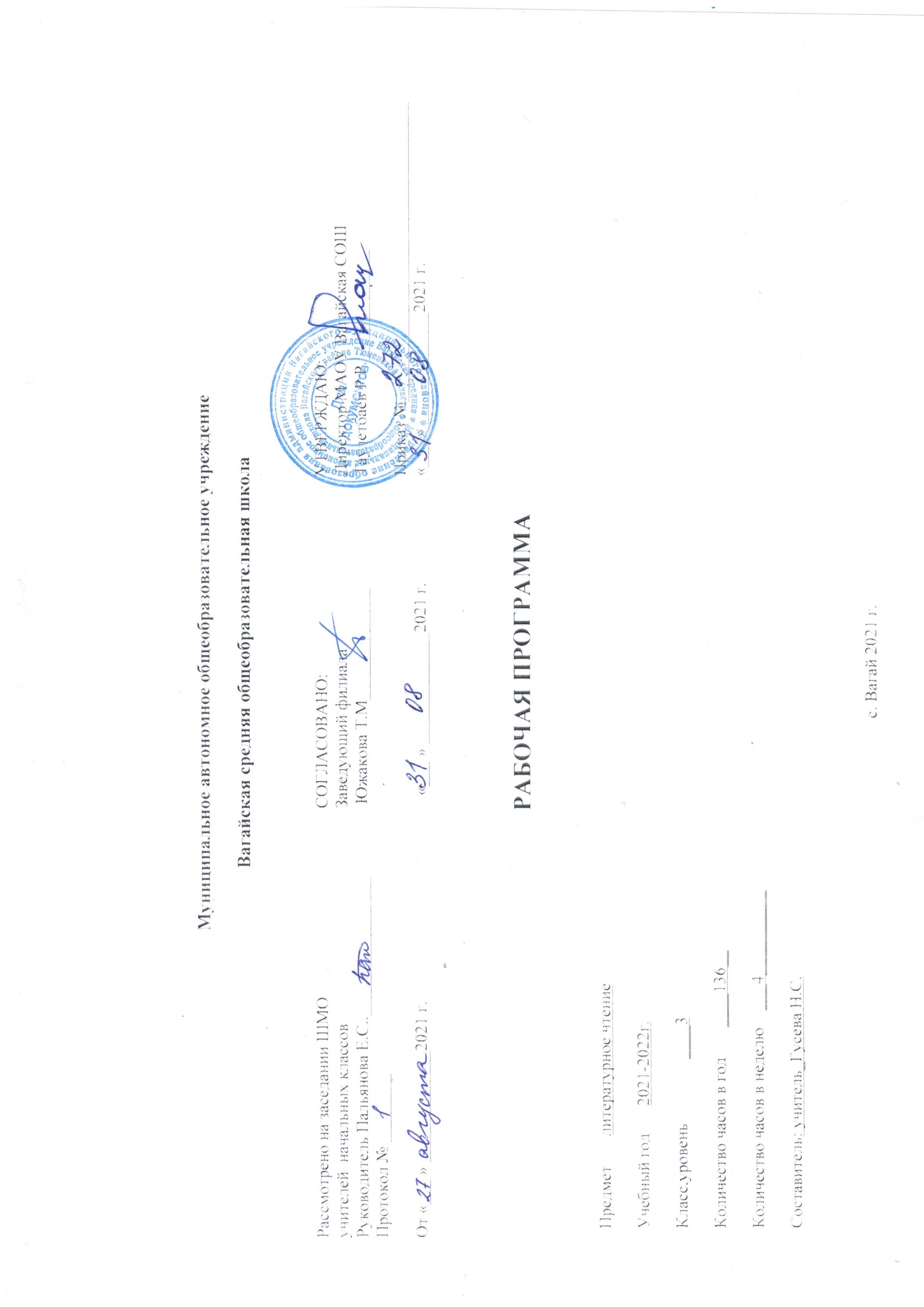 Планируемые результаты освоения учебного предмета «Литературное чтение», 3 класс Личностные результаты:эмпатия – умение осознавать и определять эмоции других людей; сочувствовать другим людям, сопереживать;чувствовать красоту художественного слова, стремиться к совершенствованию собственной речи;понимать ценности семьи, чувства уважения, благодарности, ответственности по отношению к близким людям;иметь собственные читательские приоритеты и уважительно относиться к предпочтениям других людей.Метапредметные результаты:Регулятивные УУД:самостоятельно или под руководством учителя формулировать тему и цели урока;составлять план решения учебной проблемы совместно с учителем;работать по плану, сверяя свои действия с целью, корректировать свою деятельность;осуществлять самоконтроль и контроль за ходом выполнения работы и полученного результата;определять степень успешности своей работы и работы других в соответствии с критериями.Познавательные УУД:вычитывать все виды текстовой информации: фактуальную, подтекстовую, концептуальную;пользоваться разными видами чтения: изучающим, просмотровым, ознакомительным;извлекать информацию, представленную в разных формах (сплошной текст; несплошной текст – иллюстрация, таблица, схема);перерабатывать и преобразовывать информацию из одной формы в другую (составлять план, таблицу, схему);осуществлять анализ и синтез, устанавливать причинно-следственные связи.Коммуникативные УУДадекватно использовать речевые средства для решения различных коммуникативных задач;высказывать и обосновывать свою точку зрения;слушать и слышать других, пытаться принимать иную точку зрения, быть готовым корректировать свою точку зрения;договариваться и приходить к общему решению в совместной деятельностиПредметные результаты:Раздел «Виды речевой и читательской деятельности»Аудирование, чтение вслух и про себя, работа с разными видами текста, библиографическая культура, работа с текстом художественного произведения, культура речевого общения.Обучающиеся научатся:читать правильно выразительно целыми словами вслух, учитывая индивидуальный темп чтения;читать про себя в процессе первичного ознакомительного чтения, выборочного чтения и повторного изучающего чтения;писать письма и правильно реагировать на полученные письма в процессе предметной переписки с научным клубом младшего школьника «Ключ и заря»;называть имена писателей и поэтов – авторов изучаемых произведений; перечислять названия их произведений и коротко пересказывать содержание текстов, прочитанных в классе;выявлять авторское отношение к герою;характеризовать героев произведений; сравнивать характеры героев разных произведений;читать наизусть 6-8 стихотворений разных авторов (по выбору);ориентироваться в книге по её элементам (автор, название, страница «Содержание», иллюстрации)Обучающиеся получат возможность научиться:составлять тематический, жанровый и монографический сборники произведений;делать самостоятельный выбор книги и определять содержание книги по её элементам;самостоятельно читать выбранные книги;высказывать оценочные суждения о героях прочитанных произведений;самостоятельно работать со словарями.Раздел «Литературоведческая пропедевтика»Знать особенности стихотворного произведения (ритм, рифма), различать жанровые особенности народной и авторской сказки, определять литературные приёмы (сравнение, олицетворение, контраст).Обучающиеся научатся:различать сказку о животных, басню, волшебную сказку, бытовую сказку;различать сказку и рассказ по двум основаниям (или одному из двух оснований: особенности построения и основная целевая установка повествования);находить и различать средства художественной выразительности: сравнение, олицетворение, гипербола (преувеличение), звукопись, контраст.Обучающиеся получат возможность научиться:понимать развитие сказки о животных во времени и помещать изучаемые сказки на простейшую ленту времени;обнаруживать «бродячие» сюжеты в сказках разных народов мира.Раздел «Элементы творческой деятельности учащихся»Чтение по ролям, инсценировка, драматизация, устное словесное рисование, работа с репродукциями, создание собственных текстов.Обучающиеся научатся:понимать содержание прочитанного; осознанно выбирать интонацию, темп чтения и необходимые паузы в соответствии с особенностями текста;эмоционально и адекватно воспринимать на слух художественные произведения, определённые программой, и оформлять свои впечатления (отзывы) в устной речи;интерпретировать литературный текст, живописное и музыкальное произведения, выражать свои мысли и чувства по поводу увиденного, прочитанного и услышанного;принимать участие в инсценировке (разыгрывание по ролям) крупных диалоговых фрагментов литературных текстов.Обучающиеся получат возможность научиться:читать вслух стихотворный и прозаический тексты на основе передачи их художественных особенностей, выражения собственного отношения в соответствии с выработанными критериями выразительного чтения;рассматривать иллюстрации в учебнике и репродукции живописных произведений в разделе «Музейный Дом», слушать музыкальные произведения и сравнивать их с художественными текстами с точки зрения выраженных в них мыслей, чувств, переживаний;устно и письменно делиться своими личными впечатлениями и наблюдениями, возникшими в ходе обсуждения литературных текстов, музыкальных и живописных произведений.Содержание учебного предмета «Литературное чтение», 3 класс (136 часов) 		Программа 3 класса знакомит школьников с такими жанрами, как сказка о животных, бытовая сказка, басня, пословица. Именно в 3 классе формируются самые первые представления о литературном процессе как движении от фольклора к авторской литературе. Углубляется знакомство с особенностями поэтики разных жанров. Расширяется читательский кругозор младших школьников. Круг чтения расширяется за счет фольклорных текстов разных народов, а также за счет современной литературы, которая близка и понятна и детям, и взрослым.Продолжается знакомство с живописными произведениями, которые представляют собой каждый раз живописную параллель тому мировосприятию, которое разворачивается в литературном произведении.Итогом третьего года обучения должно стать представление о движении литературного процесса, об общих корнях и путях развития литературы разных народов; переживание особенностей художественного образа в прозаическом и поэтическом произведении.Раздел «Виды речевой и читательской деятельности»Понимание на слух смысла звучащей речи. Формирование умения понимать общий смысл воспринятого на слух лирического стихотворения, стихов русских классиков.Дальнейшее совершенствование умений и навыков осознанного и выразительного чтения. Анализ собственного чтения вслух. Совершенствование навыков техники чтения.Умение читать про себя в процессе первичного ознакомительного чтения, повторного просмотрового чтения, выборочного и повторного изучающего чтения.Формировать умение при чтении вслух передавать индивидуальные особенности текстов и используемых в них художественных приемов.Дальнейшее освоение диалогического общения: умение слушать высказывания одноклассников, дополнять их или тактично и аргументировано опровергать.Раздел «Формирование библиографической культуры»Формирование представлений о жанровом, тематическом и монографическом сборнике. Формировать умение составлять разные сборники.Раздел «Литературоведческая пропедевтика»Устное народное творчество.Формирование общего представления о сказке, как произведении устного народного творчества, которое есть у всех народов мира. Познакомить с простейшей лентой времени.Жанр пословицы.Пословица как школа народной мудрости и жизненного опыта. Знакомство с пословицами разных народов. Использование пословиц «к слову», «к случаю» : для характеристики сложившейся или обсуждаемой ситуации.Авторское творчествоЖанр басни.Структура басни. Происхождение сюжетной части басни из сказки о животных.Жанр бытовой сказки.Обобщенность характеров, наличие морали. Связь с жанром басни.Формирование представлений о жанре рассказа. Герой рассказа. Сравнительный анализ характера героев. Различие композиций рассказа и сказки. Различие целевых установок жанров.ПоэзияСпособы раскрытия внутреннего мира лирического героя. Средства художественной выразительности, используемые для создания яркого поэтического образа художественные приемы (олицетворение, контраст, повтор)Лента времени.Формирование начальных наглядно-образных представлений о линейном движении времени путем помещения на нее произведений.Раздел «Элементы творческой деятельности учащихся»Дальнейшее формирование умения рассматривать репродукции живописных произведений в разделе «Музейный дом»Формировать умения устно и письменно делиться своими личными впечатлениями и наблюдениями.Круг чтенияСказки народов мира о животныхАфриканские сказки «Гиена и черепаха», «Нарядный бурундук»; бирманская сказка «Отчего цикада потеряла свои рожки»*; бурятская сказка «Снег и заяц»; венгерская сказка «Два жадных медвежонка»; индийские сказки «О собаке, кошке и обезьяне», «Золотая рыба», «О радже и птичке»*, «Хитрый шакал»; корейская сказка «Как барсук и куница судились»; кубинская сказка «Черепаха, кролик и удав-маха»; шведская сказка «По заслугам и расчёт»*; хакасская сказка «Как птицы царя выбирали»; сказка индейцев Северной Америки «Откуда пошли болезни и лекарства».Пословицы и поговорки из сборника В. Даля.Русская бытовая сказка«Каша из топора», «Волшебный кафтан», «Солдатская шинель».Авторская литература народов мираЭзоп «Ворон и лисица», «Лисица и виноград», «Рыбак и рыбёшка», «Соловей и ястреб», «Отец и сыновья», «Быки и лев»; Ж. Лафонтен «Волк и журавль»*; Л. Муур «Крошка Енот и тот, кто сидит в пруду»*; японские хокку Басё, Бусон, Дзёсо, Ранран.Классики русской литературыПоэзияА.С. Пушкин «зимнее утро», «Вот север, тучи нагоняя…», «Опрятней модного паркета…», «Сказка о царе Салтане»*, «Цветок»; И. Крылов «Волк и журавль»*, «Квартет», «Лебедь, рак и щука», «Ворона и лисица», «Лиса и виноград», «Ворона в павлиньих перьях»*; Н. Некрасов «На Волге» («Детство Валежникова»); И. Бунин «Листопад»; К. Бальмонт «Гномы»; С. Есенин «Нивы сжаты, рощи голы…»; В. Маяковский «Тучкины штучки».ПрозаА. Куприн «Слон»; К. Паустовский «Заячьи лапы», «Стальное колечко»*, «Растрёпанный воробей; Н. Гарин-Михайловский «Детство Тёмы».Классики советской и русской детской литературыПоэзияВ. Берестов «Большой мороз», «Плащ», «Первый листопад»*, «Урок листопада»*, «Отражение»*; Н. Матвеева «Картофельные олени», «Гуси на снегу»; В. Шефнер «Середина марта»; С. Козлов «Июль», «Мимо белого яблока луны», «Сентябрь»; Д. Дмитриев «Встреча»; М. Бородицкая «На контрольной»; Э. Мошковская «Где тихий-тихий пруд», «Вода в колодце», «Мотылёк»*, «Осенняя вода»*;, «Нужен он…»*, «Когда я уезжаю»*; Ю. Мориц «Жора Кошкин».ПрозаА. Гайдар «Чук и Гек»; А. Пантелеев «Честное слово»; Б. Житков «Как я ловил человечков»; Саша Чёрный «Дневник фокса Микки»; Н. Тэффи «Преступник»; Н. Носов «Мишкина каша*; Б. Заходер «История гусеницы»; В. Драгунский «Ровно 25 кило», «Вола с закрытыми глазами», «Под соснами»*; С. Козлов «Как оттенить тишину», «Разрешите с вами посумерничать», «Если меня совсем нет», «Звуки и голоса»*; К. Чуковский «От двух до пяти»; Л. Каминский «Сочинение»; И. Пивоварова «Сочинение».Современная детская литература на рубеже 20-21 вековПоэзияВ. Лунин «Идём в лучах зари»*, «Ливень»*; Д. Дмитриев «Встреча»*; Л. Яковлев «Для Лены»; М. Яснов «Подходящий угол», «Гусеница – бабочке», «Мы и птицы»*; Г. Остер «Вредные советы»; Л. Яхнин «Лесные жуки».ПрозаТим. Собакин «Игра в птиц», «Самая большая драгоценность»*; Маша Вайсман «Лучший друг медуз», «Приставочка моя любименькая»*; Т. Пономарёва «Прогноз погоды», «Лето в чайнике», «Автобус», «В шкафу», «Помощь»; О. Кургузов «Мальчик-папа»*; С. Махотин «Самый маленький»*; А. Иванов «Как Хома картины собирал»*,Примечание. Произведения, помеченные звездочкой, входят не в учебник, а в хрестоматию.Тематическое планирование с учетом рабочей программы воспитания с указанием количества часов, отводимых на освоение каждой темыКлючевые воспитательные задачи:          - формирование умения прогнозировать события;          - воспитание любви к познанию прошлого своей страны, рождению литературы;          - воспитание ответственного поведения;          - формирование нравственного совершенствования, поведения, взглядов;          - побуждение обучающихся к честности, милосердию, мужеству;          - формирование умения чувствовать настроение поэта и лирического героя, выражая это в своих высказываниях;          -развитие умения совершать правильный выбор в отношении событий произведений;          - формирование умения давать характеристику литературному герою, оценивая его поступки с точки зрения морали,              анализировать и комментировать сказочные события;         - формирование ценности красоты и гармонии человеческих поступков;          - эмоционально- позитивного отношения к поступкам героев;         - воспитание эмоционально- нравственных и этических переживаний, умений оценивать столкновение различных взглядов и            мнений в оценке качеств героев;           - воспитание интереса к чтению;          - формирование умений и навыков организации своей деятельности (самостоятельного поиска чтения);           - восприятие ценностей через соответствующее решение проблемных ситуаций, через обсуждение в классе, принятие мнений               другого и выражение своего;           -воспитание ценности свободы, чести и достоинства, как основы современных принципов и правил межличностных            отношений;           - реализовывать воспитательные возможности общешкольных ключевых дел, поддерживать традиции их коллективного планирования, организации, проведения и анализа в школьном сообществе;Приложение 1Календарно-тематическое планирование учебного предмета «Литературное чтение»                                                                                                                                                                            Приложение №2                               Перечень мероприятий в рамках освободившихся часов в результате интеграции№урокаТема урокаМодуль воспитательной программы «Школьный урок»Модуль воспитательной программы «Школьный урок»Модуль воспитательной программы «Школьный урок»Модуль воспитательной программы «Школьный урок»Модуль воспитательной программы «Школьный урок»Модуль воспитательной программы «Школьный урок»Количество часов№урокаТема урокаМодуль воспитательной программы «Школьный урок»Модуль воспитательной программы «Школьный урок»Модуль воспитательной программы «Школьный урок»Модуль воспитательной программы «Школьный урок»Модуль воспитательной программы «Школьный урок»Модуль воспитательной программы «Школьный урок»Количество часов№урокаТема урокаМодуль воспитательной программы «Школьный урок»Модуль воспитательной программы «Школьный урок»Модуль воспитательной программы «Школьный урок»Модуль воспитательной программы «Школьный урок»Модуль воспитательной программы «Школьный урок»Модуль воспитательной программы «Школьный урок»Количество часов1Сергей Козлов «Июль».Картина А. Герасимова «После дождя»12Юрий Коваль «Берёзовый пирожок»Картина М. Шагала  «Окно в сад»13Владимир Маяковский «Тучкины штучки», Урок-наблюденияУрок-наблюденияУрок-наблюденияУрок-наблюденияУрок-наблюденияУрок-наблюдения14С.Козлов «Мимо белого яблока луны…»15Есенин «Нивы сжаты, рощи голы…»16Александр Пушкин «Вот север, тучи нагоняя…», «Опрятней модного паркета…», 17Вадим Шефнер «Середина марта», хокку Дзёсо, Басё Картина И. Грабаря «Мартовский снег»18Н.Матвеева «Гуси на снегу», хокку Ёса Бусона19Эмма Мошковская «Где тихий, тихий пруд...», хокку Ёса Бусона. 110Техника и осознанность чтения (входной)(Урок-контроль)111С.Козлов «Сентябрь» «Как оттенить тишину»112Иван Бунин «Листопад»113-15Записная книжка Кости Погодина.Поэтический вечерПоэтический вечерПоэтический вечерПоэтический вечерПоэтический вечерПоэтический вечер316Александр Пушкин «Зимнее утро»Интегрированный урокИнтегрированный урокИнтегрированный урокИнтегрированный урокИнтегрированный урокИнтегрированный урок117Валентин Берестов «Большой мороз»118В.Берестов «Плащ» Картины В. Ван Гога «Ботинки», «Отдых после работы»Интегрированный урокИнтегрированный урокИнтегрированный урокИнтегрированный урокИнтегрированный урокИнтегрированный урок119-20С.Козлов «Разрешите с вами посумерничать»221Юрий Коваль «Вода с закрытыми глазами»1 22Юрий Коваль «Вода с закрытыми глазами», хокку Ранрана Картина В. Поленова «Заросший пруд»Урок-инсценированиеУрок-инсценированиеУрок-инсценированиеУрок-инсценированиеУрок-инсценированиеУрок-инсценирование1 23Хокку Ранрана Обобщение по разделу «Учимся наблюдать и копим впечатления»124Сказка "Откуда пошли болезни и лекарства"125Сравнительный анализ сказок "Гиена и черепаха" и "Нарядный бурундук"Сравнительный анализ сказок "Гиена и черепаха" и "Нарядный бурундук"Сравнительный анализ сказок "Гиена и черепаха" и "Нарядный бурундук"Сравнительный анализ сказок "Гиена и черепаха" и "Нарядный бурундук"Сравнительный анализ сказок "Гиена и черепаха" и "Нарядный бурундук"Сравнительный анализ сказок "Гиена и черепаха" и "Нарядный бурундук"Сравнительный анализ сказок "Гиена и черепаха" и "Нарядный бурундук"126Сравнительный анализ сказок "Гиена и черепаха" и "Нарядный бурундук" Сравнительный анализ сказок "Гиена и черепаха" и "Нарядный бурундук" 127Экскурсия в библиотеку. Самые древние сказочные истории. Проектирование сборника сказокЭкскурсия в библиотеку. Самые древние сказочные истории. Проектирование сборника сказок128Просто древние сказочные истории. Ум и хитрость героев венгерской сказки «Два жадных медвежонка»Просто древние сказочные истории. Ум и хитрость героев венгерской сказки «Два жадных медвежонка»129Чтение корейской сказки «Как барсук и куница судились».Чтение корейской сказки «Как барсук и куница судились».130Представление о бродячем сказочном сюжете. Индийская сказка «О собаке, кошке и обезьяне».Представление о бродячем сказочном сюжете. Индийская сказка «О собаке, кошке и обезьяне».131Бродячие сказочные истории в сказках о животных. Бродячие волшебные истории. Чтение индийской сказки «Золотая рыбка». Чем похожи бродячие сказочные истории. Бродячие сказочные истории в сказках о животных. Бродячие волшебные истории. Чтение индийской сказки «Золотая рыбка». Чем похожи бродячие сказочные истории. 132Кубинская сказка "Черепаха, кролик и удав-маха"Кубинская сказка "Черепаха, кролик и удав-маха"133Проблема различения Самых древних сказочных историй и Просто древних сказочных историй Проблема различения Самых древних сказочных историй и Просто древних сказочных историй 134Техника и осознанность чтения (1 четверть)Техника и осознанность чтения (1 четверть)135Индийская сказка "Хитрый шакал"Распознание черт бродячего сказочного сюжета. Индийская сказка "Хитрый шакал"Распознание черт бродячего сказочного сюжета. 136Лента времени. Сказки.Лента времени. Сказки.137Обобщение по разделу. Шведская сказка «По заслугам и расчёт». Бурятская сказка "Снег и заяц" и  хакасская сказка "Как птицы царя выбирали" Обобщение по разделу. Шведская сказка «По заслугам и расчёт». Бурятская сказка "Снег и заяц" и  хакасская сказка "Как птицы царя выбирали" 138Новелла Матвеева "Картофельные олени" Новелла Матвеева "Картофельные олени" 139Саша Чёрный "Дневник Фокса Микки". Отрывок «О Зине, еде, о корове и т.п.» Саша Чёрный "Дневник Фокса Микки". Отрывок «О Зине, еде, о корове и т.п.» 140Саша Чёрный "Дневник Фокса Микки". Отрывок «Осенний кавардак» Саша Чёрный "Дневник Фокса Микки". Отрывок «Осенний кавардак» 141Саша Чёрный "Дневник Фокса Микки". Отрывок «Я один» Саша Чёрный "Дневник Фокса Микки". Отрывок «Я один» 142Т. Пономарёва "Автобус" Т. Пономарёва "Автобус" 143Т.Пономарёва "В шкафу"Т.Пономарёва "В шкафу"144Э. Мошковская "Вода в колодце"Э. Мошковская "Вода в колодце"145Интегрированный урок:  Окруж. Мир № ур. 16 Э. Мошковская "Вода в колодце". Поход в Музейный дом. Иллюстрация Павла Филонова «Нарвские ворота» и фотография Нарвских ворот. Интегрированный урок:  Окруж. Мир № ур. 16 Э. Мошковская "Вода в колодце". Поход в Музейный дом. Иллюстрация Павла Филонова «Нарвские ворота» и фотография Нарвских ворот. Интегрированный урокИнтегрированный урокИнтегрированный урокИнтегрированный урокИнтегрированный урок146Различия вранья и фантазии в рассказе Б. Житкова "Как я ловил человечков"Различия вранья и фантазии в рассказе Б. Житкова "Как я ловил человечков"147Б.Житков "Как я ловил человечков". Переживания героя литературного произведенияБ.Житков "Как я ловил человечков". Переживания героя литературного произведения148Б. Житков "Как я ловил человечков". Способы выражения авторской оценки в рассказеБ. Житков "Как я ловил человечков". Способы выражения авторской оценки в рассказеБ. Житков "Как я ловил человечков". Способы выражения авторской оценки в рассказеБ. Житков "Как я ловил человечков". Способы выражения авторской оценки в рассказе149Б.Житков "Как я ловил человечков" Изобретательность главного героя.Б.Житков "Как я ловил человечков" Изобретательность главного героя.Б.Житков "Как я ловил человечков" Изобретательность главного героя.Б.Житков "Как я ловил человечков" Изобретательность главного героя.150Чтение по ролям рассказа Тима Собакина «Игра в птиц». Определение жанра произведения. Формирование потребности совершенствования техники чтения Чтение по ролям рассказа Тима Собакина «Игра в птиц». Определение жанра произведения. Формирование потребности совершенствования техники чтения Чтение по ролям рассказа Тима Собакина «Игра в птиц». Определение жанра произведения. Формирование потребности совершенствования техники чтения Чтение по ролям рассказа Тима Собакина «Игра в птиц». Определение жанра произведения. Формирование потребности совершенствования техники чтения 151Выразительное чтение стихотворения К. Бальмонт «Гномы». Обобщение по теме: «Пытаемся понять, почему люди фантазируют» Поход в Музейный дом. Иллюстрация Василия Кандинского «Двое на лошади». Выразительное чтение стихотворения К. Бальмонт «Гномы». Обобщение по теме: «Пытаемся понять, почему люди фантазируют» Поход в Музейный дом. Иллюстрация Василия Кандинского «Двое на лошади». Выразительное чтение стихотворения К. Бальмонт «Гномы». Обобщение по теме: «Пытаемся понять, почему люди фантазируют» Поход в Музейный дом. Иллюстрация Василия Кандинского «Двое на лошади». Выразительное чтение стихотворения К. Бальмонт «Гномы». Обобщение по теме: «Пытаемся понять, почему люди фантазируют» Поход в Музейный дом. Иллюстрация Василия Кандинского «Двое на лошади». 152Т. Пономарёва "Прогноз погоды" Поход в Музейный дом. Иллюстрация  Архипа Куинджи «Лунная ночь на Днепре». Т. Пономарёва "Прогноз погоды" Поход в Музейный дом. Иллюстрация  Архипа Куинджи «Лунная ночь на Днепре». Т. Пономарёва "Прогноз погоды" Поход в Музейный дом. Иллюстрация  Архипа Куинджи «Лунная ночь на Днепре». Т. Пономарёва "Прогноз погоды" Поход в Музейный дом. Иллюстрация  Архипа Куинджи «Лунная ночь на Днепре». 153Т. Пономарёва "Лето в чайнике"Т. Пономарёва "Лето в чайнике"Т. Пономарёва "Лето в чайнике"Т. Пономарёва "Лето в чайнике"154М. Вайсман "Лучший друг медуз "М. Вайсман "Лучший друг медуз "М. Вайсман "Лучший друг медуз "М. Вайсман "Лучший друг медуз "155М. Вайсман "Лучший друг медуз"М. Вайсман "Лучший друг медуз"М. Вайсман "Лучший друг медуз"М. Вайсман "Лучший друг медуз"156А. Куприн "Слон" Чтение рассказа. А. Куприн "Слон" Чтение рассказа. А. Куприн "Слон" Чтение рассказа. А. Куприн "Слон" Чтение рассказа. 157А. Куприн "Слон" Герои рассказа. Портрет героя, характеристика действий.А. Куприн "Слон" Герои рассказа. Портрет героя, характеристика действий.А. Куприн "Слон" Герои рассказа. Портрет героя, характеристика действий.А. Куприн "Слон" Герои рассказа. Портрет героя, характеристика действий.158А.Куприн "Слон" Осмысление прочитанного. Постановка вопросов по содержанию рассказа. А.Куприн "Слон" Осмысление прочитанного. Постановка вопросов по содержанию рассказа. А.Куприн "Слон" Осмысление прочитанного. Постановка вопросов по содержанию рассказа. А.Куприн "Слон" Осмысление прочитанного. Постановка вопросов по содержанию рассказа. 159 Техника и осознанность чтения (2 четверть) Техника и осознанность чтения (2 четверть) Техника и осознанность чтения (2 четверть) Техника и осознанность чтения (2 четверть)160В. Драгунский «Кот в сапогах»В. Драгунский «Кот в сапогах»В. Драгунский «Кот в сапогах»В. Драгунский «Кот в сапогах»361К. Паустовский "Заячьи лапы". Чтение рассказа.К. Паустовский "Заячьи лапы". Чтение рассказа.К. Паустовский "Заячьи лапы". Чтение рассказа.К. Паустовский "Заячьи лапы". Чтение рассказа.262К. Паустовский "Заячьи лапы" Что чувствуют и переживают герои. К. Паустовский "Заячьи лапы" Что чувствуют и переживают герои. К. Паустовский "Заячьи лапы" Что чувствуют и переживают герои. К. Паустовский "Заячьи лапы" Что чувствуют и переживают герои. 163К. Паустовский "Заячьи лапы". Понимание содержания литературного произведения, последовательность событий. К. Паустовский "Заячьи лапы". Понимание содержания литературного произведения, последовательность событий. К. Паустовский "Заячьи лапы". Понимание содержания литературного произведения, последовательность событий. К. Паустовский "Заячьи лапы". Понимание содержания литературного произведения, последовательность событий. 164С. Козлов "Если меня совсем нет" Поход в Музейный дом. Иллюстрация Огюста Ренуара «Портрет Жанны Самарии».С. Козлов "Если меня совсем нет" Поход в Музейный дом. Иллюстрация Огюста Ренуара «Портрет Жанны Самарии».С. Козлов "Если меня совсем нет" Поход в Музейный дом. Иллюстрация Огюста Ренуара «Портрет Жанны Самарии».С. Козлов "Если меня совсем нет" Поход в Музейный дом. Иллюстрация Огюста Ренуара «Портрет Жанны Самарии».165С. Козлов "Если меня совсем нет" Поход в Музейный дом. Иллюстрация Огюста Ренуара «Портрет Жанны Самарии».С. Козлов "Если меня совсем нет" Поход в Музейный дом. Иллюстрация Огюста Ренуара «Портрет Жанны Самарии».С. Козлов "Если меня совсем нет" Поход в Музейный дом. Иллюстрация Огюста Ренуара «Портрет Жанны Самарии».С. Козлов "Если меня совсем нет" Поход в Музейный дом. Иллюстрация Огюста Ренуара «Портрет Жанны Самарии».166Работа над составлением литературного сборникаРабота над составлением литературного сборникаРабота над составлением литературного сборникаРабота над составлением литературного сборника267Работа над составлением литературного сборникаРабота над составлением литературного сборникаРабота над составлением литературного сборникаРабота над составлением литературного сборника168Обобщение по теме: «Учимся любить».Обобщение по теме: «Учимся любить».Обобщение по теме: «Учимся любить».Обобщение по теме: «Учимся любить».169Жанр басни.  Композиция басен Эзопа «Рыбак и рыбешка», «Соловей и ястреб». Происхождение сюжетной басни из сказки о животных.Жанр басни.  Композиция басен Эзопа «Рыбак и рыбешка», «Соловей и ястреб». Происхождение сюжетной басни из сказки о животных.Жанр басни.  Композиция басен Эзопа «Рыбак и рыбешка», «Соловей и ястреб». Происхождение сюжетной басни из сказки о животных.Жанр басни.  Композиция басен Эзопа «Рыбак и рыбешка», «Соловей и ястреб». Происхождение сюжетной басни из сказки о животных.170Эзоп "Отец и сыновья", "Быки и лев"Эзоп "Отец и сыновья", "Быки и лев"Эзоп "Отец и сыновья", "Быки и лев"Эзоп "Отец и сыновья", "Быки и лев"Эзоп "Отец и сыновья", "Быки и лев"Эзоп "Отец и сыновья", "Быки и лев"Эзоп "Отец и сыновья", "Быки и лев"171Лента времени. Пословицы. Лента времени. Пословицы. Лента времени. Пословицы. Лента времени. Пословицы. Лента времени. Пословицы. Лента времени. Пословицы. 172Эзоп "Ворон и лисица", Иван Крылов "Ворона и лисица". Лента времени. Бродячие басенные истории.Эзоп "Ворон и лисица", Иван Крылов "Ворона и лисица". Лента времени. Бродячие басенные истории.Эзоп "Ворон и лисица", Иван Крылов "Ворона и лисица". Лента времени. Бродячие басенные истории.Эзоп "Ворон и лисица", Иван Крылов "Ворона и лисица". Лента времени. Бродячие басенные истории.Эзоп "Ворон и лисица", Иван Крылов "Ворона и лисица". Лента времени. Бродячие басенные истории.Эзоп "Ворон и лисица", Иван Крылов "Ворона и лисица". Лента времени. Бродячие басенные истории.Урок-инсценирование173Эзоп "Лисица и виноград", Иван Крылов "Лисица и виноград". Смысл басни. Специфика басни.Эзоп "Лисица и виноград", Иван Крылов "Лисица и виноград". Смысл басни. Специфика басни.Эзоп "Лисица и виноград", Иван Крылов "Лисица и виноград". Смысл басни. Специфика басни.Эзоп "Лисица и виноград", Иван Крылов "Лисица и виноград". Смысл басни. Специфика басни.Эзоп "Лисица и виноград", Иван Крылов "Лисица и виноград". Смысл басни. Специфика басни.Эзоп "Лисица и виноград", Иван Крылов "Лисица и виноград". Смысл басни. Специфика басни.174Иван Крылов "Квартет" Иллюстрация В. Серова. Иван Крылов "Квартет" Иллюстрация В. Серова. Иван Крылов "Квартет" Иллюстрация В. Серова. Иван Крылов "Квартет" Иллюстрация В. Серова. Иван Крылов "Квартет" Иллюстрация В. Серова. Иван Крылов "Квартет" Иллюстрация В. Серова. Урок-инсценирование175Сравнение басен Ивана Крылова "Лебедь, рак и щука" и "Квартет". Басня" Волк и журавль"Сравнение басен Ивана Крылова "Лебедь, рак и щука" и "Квартет". Басня" Волк и журавль"Сравнение басен Ивана Крылова "Лебедь, рак и щука" и "Квартет". Басня" Волк и журавль"Сравнение басен Ивана Крылова "Лебедь, рак и щука" и "Квартет". Басня" Волк и журавль"Сравнение басен Ивана Крылова "Лебедь, рак и щука" и "Квартет". Басня" Волк и журавль"Сравнение басен Ивана Крылова "Лебедь, рак и щука" и "Квартет". Басня" Волк и журавль"176Самостоятельная работа по заданиям учебникаСамостоятельная работа по заданиям учебникаСамостоятельная работа по заданиям учебникаСамостоятельная работа по заданиям учебникаСамостоятельная работа по заданиям учебникаСамостоятельная работа по заданиям учебника177Жанр бытовой сказки. Чтение сказок «Каша из топора», «Солдатская шинель», «Волшебный кафтан». Обобщенность характеров, наличие социального конфликта и морали. Жанр бытовой сказки. Чтение сказок «Каша из топора», «Солдатская шинель», «Волшебный кафтан». Обобщенность характеров, наличие социального конфликта и морали. Жанр бытовой сказки. Чтение сказок «Каша из топора», «Солдатская шинель», «Волшебный кафтан». Обобщенность характеров, наличие социального конфликта и морали. Жанр бытовой сказки. Чтение сказок «Каша из топора», «Солдатская шинель», «Волшебный кафтан». Обобщенность характеров, наличие социального конфликта и морали. Жанр бытовой сказки. Чтение сказок «Каша из топора», «Солдатская шинель», «Волшебный кафтан». Обобщенность характеров, наличие социального конфликта и морали. Жанр бытовой сказки. Чтение сказок «Каша из топора», «Солдатская шинель», «Волшебный кафтан». Обобщенность характеров, наличие социального конфликта и морали. 178Леонид Каминский "Сочинение"Леонид Каминский "Сочинение"Леонид Каминский "Сочинение"Леонид Каминский "Сочинение"Леонид Каминский "Сочинение"Леонид Каминский "Сочинение"179Ирина Пивоварова "Сочинение"Ирина Пивоварова "Сочинение"Ирина Пивоварова "Сочинение"Ирина Пивоварова "Сочинение"Ирина Пивоварова "Сочинение"Ирина Пивоварова "Сочинение"180Ирина Пивоварова "Сочинение" Отрывок из книги «О чём думает моя голова. Рассказы Люси Синицыной, ученицы 3-го класса» Ирина Пивоварова "Сочинение" Отрывок из книги «О чём думает моя голова. Рассказы Люси Синицыной, ученицы 3-го класса» Ирина Пивоварова "Сочинение" Отрывок из книги «О чём думает моя голова. Рассказы Люси Синицыной, ученицы 3-го класса» Ирина Пивоварова "Сочинение" Отрывок из книги «О чём думает моя голова. Рассказы Люси Синицыной, ученицы 3-го класса» Ирина Пивоварова "Сочинение" Отрывок из книги «О чём думает моя голова. Рассказы Люси Синицыной, ученицы 3-го класса» Ирина Пивоварова "Сочинение" Отрывок из книги «О чём думает моя голова. Рассказы Люси Синицыной, ученицы 3-го класса» 181Марина Бородицкая "На контрольной" Марина Бородицкая "На контрольной" Марина Бородицкая "На контрольной" Марина Бородицкая "На контрольной" Марина Бородицкая "На контрольной" Марина Бородицкая "На контрольной" 182Лев Яковлев "Для Лены"Лев Яковлев "Для Лены"Лев Яковлев "Для Лены"Лев Яковлев "Для Лены"Лев Яковлев "Для Лены"Лев Яковлев "Для Лены"183Михаил Яснов "Подходящий угол"Михаил Яснов "Подходящий угол"Михаил Яснов "Подходящий угол"Михаил Яснов "Подходящий угол"Михаил Яснов "Подходящий угол"Михаил Яснов "Подходящий угол"184Чтение рассказа Н. Тэффи «Преступник». Чтение рассказа Н. Тэффи «Преступник». Чтение рассказа Н. Тэффи «Преступник». Чтение рассказа Н. Тэффи «Преступник». Чтение рассказа Н. Тэффи «Преступник». Чтение рассказа Н. Тэффи «Преступник». 185Надежда Тэффи "Преступник" Способы выражения авторской оценки: описание интерьераНадежда Тэффи "Преступник" Способы выражения авторской оценки: описание интерьераНадежда Тэффи "Преступник" Способы выражения авторской оценки: описание интерьераНадежда Тэффи "Преступник" Способы выражения авторской оценки: описание интерьераНадежда Тэффи "Преступник" Способы выражения авторской оценки: описание интерьераНадежда Тэффи "Преступник" Способы выражения авторской оценки: описание интерьера186Надежда Тэффи "Преступник". Анализ названия произведения Надежда Тэффи "Преступник". Анализ названия произведения Надежда Тэффи "Преступник". Анализ названия произведения Надежда Тэффи "Преступник". Анализ названия произведения Надежда Тэффи "Преступник". Анализ названия произведения Надежда Тэффи "Преступник". Анализ названия произведения 187Надежда Тэффи "Преступник" Осмысление цели чтения.Надежда Тэффи "Преступник" Осмысление цели чтения.Надежда Тэффи "Преступник" Осмысление цели чтения.Надежда Тэффи "Преступник" Осмысление цели чтения.Надежда Тэффи "Преступник" Осмысление цели чтения.Надежда Тэффи "Преступник" Осмысление цели чтения.188Короткие истории из книги Корнея Чуковского "От двух до пяти".Короткие истории из книги Корнея Чуковского "От двух до пяти".Короткие истории из книги Корнея Чуковского "От двух до пяти".Короткие истории из книги Корнея Чуковского "От двух до пяти".Короткие истории из книги Корнея Чуковского "От двух до пяти".Короткие истории из книги Корнея Чуковского "От двух до пяти".189Стихи Григория Остера "Вредные советы". Стихи Григория Остера "Вредные советы". Стихи Григория Остера "Вредные советы". Стихи Григория Остера "Вредные советы". Стихи Григория Остера "Вредные советы". Стихи Григория Остера "Вредные советы". 190Татьяна Пономарёва "Помощь" Татьяна Пономарёва "Помощь" Татьяна Пономарёва "Помощь" Татьяна Пономарёва "Помощь" Татьяна Пономарёва "Помощь" Татьяна Пономарёва "Помощь" 191Виктор Драгунский "Ровно 25 кило" Чтение рассказа. Виктор Драгунский "Ровно 25 кило" Чтение рассказа. Виктор Драгунский "Ровно 25 кило" Чтение рассказа. Виктор Драгунский "Ровно 25 кило" Чтение рассказа. Виктор Драгунский "Ровно 25 кило" Чтение рассказа. Виктор Драгунский "Ровно 25 кило" Чтение рассказа. 192Виктор Драгунский "Ровно 25 кило" Приемы смешного: преувеличение, путаница.Виктор Драгунский "Ровно 25 кило" Приемы смешного: преувеличение, путаница.Виктор Драгунский "Ровно 25 кило" Приемы смешного: преувеличение, путаница.Виктор Драгунский "Ровно 25 кило" Приемы смешного: преувеличение, путаница.Виктор Драгунский "Ровно 25 кило" Приемы смешного: преувеличение, путаница.Виктор Драгунский "Ровно 25 кило" Приемы смешного: преувеличение, путаница.193Виктор Драгунский "Ровно 25 кило". Связь названия с темой текста. Виктор Драгунский "Ровно 25 кило". Связь названия с темой текста. Виктор Драгунский "Ровно 25 кило". Связь названия с темой текста. Виктор Драгунский "Ровно 25 кило". Связь названия с темой текста. Виктор Драгунский "Ровно 25 кило". Связь названия с темой текста. Виктор Драгунский "Ровно 25 кило". Связь названия с темой текста. 194Обобщение по теме: «Продолжаем разгадывать секреты смешного»Обобщение по теме: «Продолжаем разгадывать секреты смешного»Обобщение по теме: «Продолжаем разгадывать секреты смешного»Обобщение по теме: «Продолжаем разгадывать секреты смешного»Обобщение по теме: «Продолжаем разгадывать секреты смешного»Обобщение по теме: «Продолжаем разгадывать секреты смешного»195Как рождается герой. Черты сказочного героя. Сказки "Колобок" и "Гуси-лебеди" Как рождается герой. Черты сказочного героя. Сказки "Колобок" и "Гуси-лебеди" Как рождается герой. Черты сказочного героя. Сказки "Колобок" и "Гуси-лебеди" Как рождается герой. Черты сказочного героя. Сказки "Колобок" и "Гуси-лебеди" Как рождается герой. Черты сказочного героя. Сказки "Колобок" и "Гуси-лебеди" Как рождается герой. Черты сказочного героя. Сказки "Колобок" и "Гуси-лебеди" 196Юнна Мориц "Жора Кошкин" Юнна Мориц "Жора Кошкин" Юнна Мориц "Жора Кошкин" Юнна Мориц "Жора Кошкин" Юнна Мориц "Жора Кошкин" Юнна Мориц "Жора Кошкин" 197Борис Заходер "История гусеницы" Тема, основная мысль. Черты характера героя. Борис Заходер "История гусеницы" Тема, основная мысль. Черты характера героя. Борис Заходер "История гусеницы" Тема, основная мысль. Черты характера героя. Борис Заходер "История гусеницы" Тема, основная мысль. Черты характера героя. Борис Заходер "История гусеницы" Тема, основная мысль. Черты характера героя. Борис Заходер "История гусеницы" Тема, основная мысль. Черты характера героя. 198 Техника и осознанность чтения (3 четверть) Техника и осознанность чтения (3 четверть) Техника и осознанность чтения (3 четверть) Техника и осознанность чтения (3 четверть) Техника и осознанность чтения (3 четверть) Техника и осознанность чтения (3 четверть)199Черты характера героя. Главная мысль и тема текста. Леонид Яхнин "Лесные жуки" Черты характера героя. Главная мысль и тема текста. Леонид Яхнин "Лесные жуки" Черты характера героя. Главная мысль и тема текста. Леонид Яхнин "Лесные жуки" Черты характера героя. Главная мысль и тема текста. Леонид Яхнин "Лесные жуки" Черты характера героя. Главная мысль и тема текста. Леонид Яхнин "Лесные жуки" Черты характера героя. Главная мысль и тема текста. Леонид Яхнин "Лесные жуки" 1100Черты характера героя. Главная мысль и тема текста. Борис Заходер "История гусеницы" (продолжение) Черты характера героя. Главная мысль и тема текста. Борис Заходер "История гусеницы" (продолжение) Черты характера героя. Главная мысль и тема текста. Борис Заходер "История гусеницы" (продолжение) Черты характера героя. Главная мысль и тема текста. Борис Заходер "История гусеницы" (продолжение) Черты характера героя. Главная мысль и тема текста. Борис Заходер "История гусеницы" (продолжение) Черты характера героя. Главная мысль и тема текста. Борис Заходер "История гусеницы" (продолжение) 1101Черты характера героя. Главная мысль и тема текста. Борис Заходер "История гусеницы" (продолжение)Черты характера героя. Главная мысль и тема текста. Борис Заходер "История гусеницы" (продолжение)Черты характера героя. Главная мысль и тема текста. Борис Заходер "История гусеницы" (продолжение)Черты характера героя. Главная мысль и тема текста. Борис Заходер "История гусеницы" (продолжение)Черты характера героя. Главная мысль и тема текста. Борис Заходер "История гусеницы" (продолжение)Черты характера героя. Главная мысль и тема текста. Борис Заходер "История гусеницы" (продолжение)1102Черты характера героя. Главная мысль и тема текста. Борис Заходер "История гусеницы" (продолжение)Черты характера героя. Главная мысль и тема текста. Борис Заходер "История гусеницы" (продолжение)Черты характера героя. Главная мысль и тема текста. Борис Заходер "История гусеницы" (продолжение)Черты характера героя. Главная мысль и тема текста. Борис Заходер "История гусеницы" (продолжение)Черты характера героя. Главная мысль и тема текста. Борис Заходер "История гусеницы" (продолжение)Черты характера героя. Главная мысль и тема текста. Борис Заходер "История гусеницы" (продолжение)1103Интегрированный урок: Окр. мир. № ур. 46 Черты характера героя. Главная мысль и тема текста. Борис Заходер "История гусеницы" (окончание).Интегрированный урок: Окр. мир. № ур. 46 Черты характера героя. Главная мысль и тема текста. Борис Заходер "История гусеницы" (окончание).Интегрированный урок: Окр. мир. № ур. 46 Черты характера героя. Главная мысль и тема текста. Борис Заходер "История гусеницы" (окончание).Интегрированный урок: Окр. мир. № ур. 46 Черты характера героя. Главная мысль и тема текста. Борис Заходер "История гусеницы" (окончание).Интегрированный урок: Окр. мир. № ур. 46 Черты характера героя. Главная мысль и тема текста. Борис Заходер "История гусеницы" (окончание).Интегрированный урок: Окр. мир. № ур. 46 Черты характера героя. Главная мысль и тема текста. Борис Заходер "История гусеницы" (окончание).Интегрированный урок1104Черты характера героя. Главная мысль и тема текста. Михаил Яснов "Гусеница -Бабочке" Поход в Музейный дом. Иллюстрация Станислава Жуковского «Плотина». Черты характера героя. Главная мысль и тема текста. Михаил Яснов "Гусеница -Бабочке" Поход в Музейный дом. Иллюстрация Станислава Жуковского «Плотина». Черты характера героя. Главная мысль и тема текста. Михаил Яснов "Гусеница -Бабочке" Поход в Музейный дом. Иллюстрация Станислава Жуковского «Плотина». Черты характера героя. Главная мысль и тема текста. Михаил Яснов "Гусеница -Бабочке" Поход в Музейный дом. Иллюстрация Станислава Жуковского «Плотина». Черты характера героя. Главная мысль и тема текста. Михаил Яснов "Гусеница -Бабочке" Поход в Музейный дом. Иллюстрация Станислава Жуковского «Плотина». Черты характера героя. Главная мысль и тема текста. Михаил Яснов "Гусеница -Бабочке" Поход в Музейный дом. Иллюстрация Станислава Жуковского «Плотина». 1105Л. Муур «Крошка Енот и Тот, кто сидит в пруду»Л. Муур «Крошка Енот и Тот, кто сидит в пруду»Л. Муур «Крошка Енот и Тот, кто сидит в пруду»Л. Муур «Крошка Енот и Тот, кто сидит в пруду»Л. Муур «Крошка Енот и Тот, кто сидит в пруду»Л. Муур «Крошка Енот и Тот, кто сидит в пруду»1106Классическая детская литература. Н. Гарин-Михайловский «Детство Темы». Деление текста на смысловые части. Озаглавливание частей. Выборочное чтение.Классическая детская литература. Н. Гарин-Михайловский «Детство Темы». Деление текста на смысловые части. Озаглавливание частей. Выборочное чтение.Классическая детская литература. Н. Гарин-Михайловский «Детство Темы». Деление текста на смысловые части. Озаглавливание частей. Выборочное чтение.Классическая детская литература. Н. Гарин-Михайловский «Детство Темы». Деление текста на смысловые части. Озаглавливание частей. Выборочное чтение.Классическая детская литература. Н. Гарин-Михайловский «Детство Темы». Деление текста на смысловые части. Озаглавливание частей. Выборочное чтение.Классическая детская литература. Н. Гарин-Михайловский «Детство Темы». Деление текста на смысловые части. Озаглавливание частей. Выборочное чтение.1107Николай Гарин-Михайловский "Детство Темы". Черты сходства и отличия между героем сказки и героем рассказа. Николай Гарин-Михайловский "Детство Темы". Черты сходства и отличия между героем сказки и героем рассказа. Николай Гарин-Михайловский "Детство Темы". Черты сходства и отличия между героем сказки и героем рассказа. Николай Гарин-Михайловский "Детство Темы". Черты сходства и отличия между героем сказки и героем рассказа. Николай Гарин-Михайловский "Детство Темы". Черты сходства и отличия между героем сказки и героем рассказа. Николай Гарин-Михайловский "Детство Темы". Черты сходства и отличия между героем сказки и героем рассказа. 1108Внутренний мир героя в рассказе Н. Гарина-Михайловского «Детство Темы». Испытываемые чувства героя. Внутренний мир героя в рассказе Н. Гарина-Михайловского «Детство Темы». Испытываемые чувства героя. Внутренний мир героя в рассказе Н. Гарина-Михайловского «Детство Темы». Испытываемые чувства героя. Внутренний мир героя в рассказе Н. Гарина-Михайловского «Детство Темы». Испытываемые чувства героя. Внутренний мир героя в рассказе Н. Гарина-Михайловского «Детство Темы». Испытываемые чувства героя. Внутренний мир героя в рассказе Н. Гарина-Михайловского «Детство Темы». Испытываемые чувства героя. 1109Высказывание оценочных суждений. Н. Гарин-Михайловский «Детство Темы». Высказывание оценочных суждений. Н. Гарин-Михайловский «Детство Темы». Высказывание оценочных суждений. Н. Гарин-Михайловский «Детство Темы». Высказывание оценочных суждений. Н. Гарин-Михайловский «Детство Темы». Высказывание оценочных суждений. Н. Гарин-Михайловский «Детство Темы». Высказывание оценочных суждений. Н. Гарин-Михайловский «Детство Темы». 1110Признаки небылицы С. Махотин «Самый маленький»Признаки небылицы С. Махотин «Самый маленький»Признаки небылицы С. Махотин «Самый маленький»Признаки небылицы С. Махотин «Самый маленький»Признаки небылицы С. Махотин «Самый маленький»Признаки небылицы С. Махотин «Самый маленький»1111Чтение рассказа Л. Пантелеева  «Честное слово». Чтение рассказа Л. Пантелеева  «Честное слово». Чтение рассказа Л. Пантелеева  «Честное слово». Чтение рассказа Л. Пантелеева  «Честное слово». Чтение рассказа Л. Пантелеева  «Честное слово». Чтение рассказа Л. Пантелеева  «Честное слово». 1112Л. Пантелеев «Честное слово». Герои рассказа. Особенности характера и мира чувств.Л. Пантелеев «Честное слово». Герои рассказа. Особенности характера и мира чувств.Л. Пантелеев «Честное слово». Герои рассказа. Особенности характера и мира чувств.Л. Пантелеев «Честное слово». Герои рассказа. Особенности характера и мира чувств.Л. Пантелеев «Честное слово». Герои рассказа. Особенности характера и мира чувств.Л. Пантелеев «Честное слово». Герои рассказа. Особенности характера и мира чувств.1113Чтение по ролям рассказа Л. Пантелеева «Честное слово». Поход в Музейный дом. Иллюстрация Картины О.Ренуара «Девочка с лейкой» и В. Серова «Портрет Мики Морозова». Чтение по ролям рассказа Л. Пантелеева «Честное слово». Поход в Музейный дом. Иллюстрация Картины О.Ренуара «Девочка с лейкой» и В. Серова «Портрет Мики Морозова». Чтение по ролям рассказа Л. Пантелеева «Честное слово». Поход в Музейный дом. Иллюстрация Картины О.Ренуара «Девочка с лейкой» и В. Серова «Портрет Мики Морозова». Чтение по ролям рассказа Л. Пантелеева «Честное слово». Поход в Музейный дом. Иллюстрация Картины О.Ренуара «Девочка с лейкой» и В. Серова «Портрет Мики Морозова». Чтение по ролям рассказа Л. Пантелеева «Честное слово». Поход в Музейный дом. Иллюстрация Картины О.Ренуара «Девочка с лейкой» и В. Серова «Портрет Мики Морозова». Чтение по ролям рассказа Л. Пантелеева «Честное слово». Поход в Музейный дом. Иллюстрация Картины О.Ренуара «Девочка с лейкой» и В. Серова «Портрет Мики Морозова». 1114Леонид Пантелеев "Честное слово" Высказывание своего мнения. Леонид Пантелеев "Честное слово" Высказывание своего мнения. Леонид Пантелеев "Честное слово" Высказывание своего мнения. Леонид Пантелеев "Честное слово" Высказывание своего мнения. Леонид Пантелеев "Честное слово" Высказывание своего мнения. Леонид Пантелеев "Честное слово" Высказывание своего мнения. 1115Классики русской литературы. Чтение отрывка из поэмы Н. Некрасов «На Волге» (Детство Валежникова) Классики русской литературы. Чтение отрывка из поэмы Н. Некрасов «На Волге» (Детство Валежникова) Классики русской литературы. Чтение отрывка из поэмы Н. Некрасов «На Волге» (Детство Валежникова) Классики русской литературы. Чтение отрывка из поэмы Н. Некрасов «На Волге» (Детство Валежникова) Классики русской литературы. Чтение отрывка из поэмы Н. Некрасов «На Волге» (Детство Валежникова) Классики русской литературы. Чтение отрывка из поэмы Н. Некрасов «На Волге» (Детство Валежникова) 1116Классики русской литературы. Чтение отрывка из поэмы Н. Некрасов «На Волге» (Детство Валежникова) Классики русской литературы. Чтение отрывка из поэмы Н. Некрасов «На Волге» (Детство Валежникова) Классики русской литературы. Чтение отрывка из поэмы Н. Некрасов «На Волге» (Детство Валежникова) Классики русской литературы. Чтение отрывка из поэмы Н. Некрасов «На Волге» (Детство Валежникова) Классики русской литературы. Чтение отрывка из поэмы Н. Некрасов «На Волге» (Детство Валежникова) Классики русской литературы. Чтение отрывка из поэмы Н. Некрасов «На Волге» (Детство Валежникова) 1117Классики русской литературы. Чтение отрывка из поэмы Н. Некрасов «На Волге» (Детство Валежникова). Поход в Музейный дом. ИллюстрацияАрсения Мещерского «У лесного озера».Классики русской литературы. Чтение отрывка из поэмы Н. Некрасов «На Волге» (Детство Валежникова). Поход в Музейный дом. ИллюстрацияАрсения Мещерского «У лесного озера».Классики русской литературы. Чтение отрывка из поэмы Н. Некрасов «На Волге» (Детство Валежникова). Поход в Музейный дом. ИллюстрацияАрсения Мещерского «У лесного озера».Классики русской литературы. Чтение отрывка из поэмы Н. Некрасов «На Волге» (Детство Валежникова). Поход в Музейный дом. ИллюстрацияАрсения Мещерского «У лесного озера».Классики русской литературы. Чтение отрывка из поэмы Н. Некрасов «На Волге» (Детство Валежникова). Поход в Музейный дом. ИллюстрацияАрсения Мещерского «У лесного озера».1118Обобщение по теме: «Как рождается герой».Обобщение по теме: «Как рождается герой».Обобщение по теме: «Как рождается герой».Обобщение по теме: «Как рождается герой».Обобщение по теме: «Как рождается герой».1119Сравниваем прошлое и настоящее. Поход в Музейный дом. Репродукция картины Бориса Кустодиева «Масленица». Н.Римский-Корсаков «Снегурочка», и Стравинский «Петрушка» Сравниваем прошлое и настоящее. Поход в Музейный дом. Репродукция картины Бориса Кустодиева «Масленица». Н.Римский-Корсаков «Снегурочка», и Стравинский «Петрушка» Сравниваем прошлое и настоящее. Поход в Музейный дом. Репродукция картины Бориса Кустодиева «Масленица». Н.Римский-Корсаков «Снегурочка», и Стравинский «Петрушка» Сравниваем прошлое и настоящее. Поход в Музейный дом. Репродукция картины Бориса Кустодиева «Масленица». Н.Римский-Корсаков «Снегурочка», и Стравинский «Петрушка» Сравниваем прошлое и настоящее. Поход в Музейный дом. Репродукция картины Бориса Кустодиева «Масленица». Н.Римский-Корсаков «Снегурочка», и Стравинский «Петрушка» 1120Чтение рассказа К. Паустовского «Растрепанный воробей». Герои произведения.   Чтение рассказа К. Паустовского «Растрепанный воробей». Герои произведения.   Чтение рассказа К. Паустовского «Растрепанный воробей». Герои произведения.   Чтение рассказа К. Паустовского «Растрепанный воробей». Герои произведения.   Чтение рассказа К. Паустовского «Растрепанный воробей». Герои произведения.   1121Исторические события в рассказе и главная мысль рассказа К. Паустовского «Растрепанный воробей».Исторические события в рассказе и главная мысль рассказа К. Паустовского «Растрепанный воробей».Исторические события в рассказе и главная мысль рассказа К. Паустовского «Растрепанный воробей».Исторические события в рассказе и главная мысль рассказа К. Паустовского «Растрепанный воробей».Исторические события в рассказе и главная мысль рассказа К. Паустовского «Растрепанный воробей».1122Константин Паустовский «Растрепанный воробей». Различение целевых установок жанровКонстантин Паустовский «Растрепанный воробей». Различение целевых установок жанровКонстантин Паустовский «Растрепанный воробей». Различение целевых установок жанровКонстантин Паустовский «Растрепанный воробей». Различение целевых установок жанровКонстантин Паустовский «Растрепанный воробей». Различение целевых установок жанров1123Константин Паустовский «Стальное колечко»        Константин Паустовский «Стальное колечко»        Константин Паустовский «Стальное колечко»        Константин Паустовский «Стальное колечко»        Константин Паустовский «Стальное колечко»        Урок- инсценировкаУрок- инсценировка1124Поэзия классиков русской литературы. А. Пушкин «Цветок».Поход в Музейный дом. Иллюстрация Владимира Боровиковского, Зинаиды Серебряковой.Поэзия классиков русской литературы. А. Пушкин «Цветок».Поход в Музейный дом. Иллюстрация Владимира Боровиковского, Зинаиды Серебряковой.Поэзия классиков русской литературы. А. Пушкин «Цветок».Поход в Музейный дом. Иллюстрация Владимира Боровиковского, Зинаиды Серебряковой.Поэзия классиков русской литературы. А. Пушкин «Цветок».Поход в Музейный дом. Иллюстрация Владимира Боровиковского, Зинаиды Серебряковой.Поэзия классиков русской литературы. А. Пушкин «Цветок».Поход в Музейный дом. Иллюстрация Владимира Боровиковского, Зинаиды Серебряковой.1125Чтение отрывков из рассказа А. Гайдара «Чук и Гек» (отрывок «Телеграмма») Чтение отрывков из рассказа А. Гайдара «Чук и Гек» (отрывок «Телеграмма») Чтение отрывков из рассказа А. Гайдара «Чук и Гек» (отрывок «Телеграмма») Чтение отрывков из рассказа А. Гайдара «Чук и Гек» (отрывок «Телеграмма») Чтение отрывков из рассказа А. Гайдара «Чук и Гек» (отрывок «Телеграмма») 1126Характер героев, сравнительный анализ в рассказе А. Гайдара «Чук и Гек» (отрывок «Телеграмма») Характер героев, сравнительный анализ в рассказе А. Гайдара «Чук и Гек» (отрывок «Телеграмма») Характер героев, сравнительный анализ в рассказе А. Гайдара «Чук и Гек» (отрывок «Телеграмма») Характер героев, сравнительный анализ в рассказе А. Гайдара «Чук и Гек» (отрывок «Телеграмма») Характер героев, сравнительный анализ в рассказе А. Гайдара «Чук и Гек» (отрывок «Телеграмма») 1127Чтение отрывков из рассказа А. Гайдара «Чук и Гек» (отрывок «Дорога к отцу»). Способ авторской оценки. Чтение отрывков из рассказа А. Гайдара «Чук и Гек» (отрывок «Дорога к отцу»). Способ авторской оценки. Чтение отрывков из рассказа А. Гайдара «Чук и Гек» (отрывок «Дорога к отцу»). Способ авторской оценки. Чтение отрывков из рассказа А. Гайдара «Чук и Гек» (отрывок «Дорога к отцу»). Способ авторской оценки. Чтение отрывков из рассказа А. Гайдара «Чук и Гек» (отрывок «Дорога к отцу»). Способ авторской оценки. 1128Характеры героев в развитии. А. Гайдар «Чук и Гек» (отрывок «Вот и приехали») Характеры героев в развитии. А. Гайдар «Чук и Гек» (отрывок «Вот и приехали») Характеры героев в развитии. А. Гайдар «Чук и Гек» (отрывок «Вот и приехали») Характеры героев в развитии. А. Гайдар «Чук и Гек» (отрывок «Вот и приехали») Характеры героев в развитии. А. Гайдар «Чук и Гек» (отрывок «Вот и приехали») 1129Характеристика действий героев в рассказе А. Гайдара «Чук и Гек» (отрывок «Одни в лесной сторожке»). Характеристика действий героев в рассказе А. Гайдара «Чук и Гек» (отрывок «Одни в лесной сторожке»). Характеристика действий героев в рассказе А. Гайдара «Чук и Гек» (отрывок «Одни в лесной сторожке»). Характеристика действий героев в рассказе А. Гайдара «Чук и Гек» (отрывок «Одни в лесной сторожке»). Характеристика действий героев в рассказе А. Гайдара «Чук и Гек» (отрывок «Одни в лесной сторожке»). 1130Итоговая комплексная контрольная работаИтоговая комплексная контрольная работаИтоговая комплексная контрольная работаИтоговая комплексная контрольная работаИтоговая комплексная контрольная работа1131Чтение отрывков из рассказа А. Гайдара «Чук и Гек» (отрывок «Одни в лесной сторожке»).Чтение отрывков из рассказа А. Гайдара «Чук и Гек» (отрывок «Одни в лесной сторожке»).Чтение отрывков из рассказа А. Гайдара «Чук и Гек» (отрывок «Одни в лесной сторожке»).Чтение отрывков из рассказа А. Гайдара «Чук и Гек» (отрывок «Одни в лесной сторожке»).Чтение отрывков из рассказа А. Гайдара «Чук и Гек» (отрывок «Одни в лесной сторожке»).1132А. Гайдар «Чук и Гек» (отрывок «Вот оно – счастье!»). Главные ценности жизни. Высказывание своего мнения о прочитанном.А. Гайдар «Чук и Гек» (отрывок «Вот оно – счастье!»). Главные ценности жизни. Высказывание своего мнения о прочитанном.А. Гайдар «Чук и Гек» (отрывок «Вот оно – счастье!»). Главные ценности жизни. Высказывание своего мнения о прочитанном.А. Гайдар «Чук и Гек» (отрывок «Вот оно – счастье!»). Главные ценности жизни. Высказывание своего мнения о прочитанном.А. Гайдар «Чук и Гек» (отрывок «Вот оно – счастье!»). Главные ценности жизни. Высказывание своего мнения о прочитанном.1133А. Гайдар «Чук и Гек». Поход в Музейный дом. Репродукция картины Константина Юона «Весенний солнечный день. Сергиев Посад»А. Гайдар «Чук и Гек». Поход в Музейный дом. Репродукция картины Константина Юона «Весенний солнечный день. Сергиев Посад»А. Гайдар «Чук и Гек». Поход в Музейный дом. Репродукция картины Константина Юона «Весенний солнечный день. Сергиев Посад»А. Гайдар «Чук и Гек». Поход в Музейный дом. Репродукция картины Константина Юона «Весенний солнечный день. Сергиев Посад»А. Гайдар «Чук и Гек». Поход в Музейный дом. Репродукция картины Константина Юона «Весенний солнечный день. Сергиев Посад»1134Аркадий Гайдар "Чук и Гек". Главные ценности в жизни людей. Постоянство в природе и чувствах людей.Аркадий Гайдар "Чук и Гек". Главные ценности в жизни людей. Постоянство в природе и чувствах людей.Аркадий Гайдар "Чук и Гек". Главные ценности в жизни людей. Постоянство в природе и чувствах людей.Аркадий Гайдар "Чук и Гек". Главные ценности в жизни людей. Постоянство в природе и чувствах людей.Аркадий Гайдар "Чук и Гек". Главные ценности в жизни людей. Постоянство в природе и чувствах людей.1135 Техника и осознанность чтения (4 четверть)Промежуточная аттестация. Техника и осознанность чтения (4 четверть)Промежуточная аттестация. Техника и осознанность чтения (4 четверть)Промежуточная аттестация.1136Обобщение по теме «Сравниваем прошлое и настоящее». Итоговое заседание клуба «Ключ и заря».Обобщение по теме «Сравниваем прошлое и настоящее». Итоговое заседание клуба «Ключ и заря».Обобщение по теме «Сравниваем прошлое и настоящее». Итоговое заседание клуба «Ключ и заря».1Всего:Всего:Всего:Всего:136 часов№ п/п№ п/п№ п/пТема урокаДата по плануДата по фактуПланируемые результатыПланируемые результатыПланируемые результатыВид и форма контроля№ п/п№ п/п№ п/пТема урокаДата по плануДата по фактуПредметныеЛичностныеМетапредметныеВид и форма контроля№ п/п№ п/п№ п/пТема урокаДата по плануДата по фактуОбучающийся научится:ЛичностныеПознавательные УУД: Регулятивные УУД:Коммуникативные УУД:Вид и форма контроля1 четверть ( 32 часа)1 четверть ( 32 часа)1 четверть ( 32 часа)1 четверть ( 32 часа)1 четверть ( 32 часа)1 четверть ( 32 часа)1 четверть ( 32 часа)1 четверть ( 32 часа)1 четверть ( 32 часа)1 четверть ( 32 часа)Раздел 1.  « Мы учимся наблюдать и копим впечатления» -  23 ч. Часть 1.Раздел 1.  « Мы учимся наблюдать и копим впечатления» -  23 ч. Часть 1.Раздел 1.  « Мы учимся наблюдать и копим впечатления» -  23 ч. Часть 1.Раздел 1.  « Мы учимся наблюдать и копим впечатления» -  23 ч. Часть 1.Раздел 1.  « Мы учимся наблюдать и копим впечатления» -  23 ч. Часть 1.Раздел 1.  « Мы учимся наблюдать и копим впечатления» -  23 ч. Часть 1.Раздел 1.  « Мы учимся наблюдать и копим впечатления» -  23 ч. Часть 1.Раздел 1.  « Мы учимся наблюдать и копим впечатления» -  23 ч. Часть 1.Раздел 1.  « Мы учимся наблюдать и копим впечатления» -  23 ч. Часть 1.Раздел 1.  « Мы учимся наблюдать и копим впечатления» -  23 ч. Часть 1.111С.Козлов "Июль".  Поход в Музейный дом. Картина А. Герасимова «После дождя»ч.1: с.7-9(Урок формирования новых знаний)02.09Знать понятие «олицетворение». Иметь представление о том, что сходство и близость произведений, принадлежащих к разным видам искусства, - это сходство и близость мировосприятия их авторов (а не тематическое сходство). Уметь находить в тексте примеры использования олицетворения; работать с картиной; работать с Толковым словаремЛичностные: смыслообразование (формирование базовых нравственно-этических ценностей); контроль и самоконтроль, оценка и самооценка процесса и результата деятельности.Познавательные: поход в «Музейный Дом» с целью поиска и анализа живописного произведения; работа с музыкальным произведением; работа с дидактическими иллюстрациями; поиск нужной библиографической и содержательной информации. Логические: подведение под понятие; установление причинно-следственных связей. Текущий.Выразительное чтение222Ю.Коваль "Берёзовый пирожок". Поход в Музейный дом. Картина М. Шагала  «Окно в сад»ч.1: с.9-13(Комбинированный урок)03.09Знать понятие «репродукция». Иметь представление о том, что сходство и близость произведений, принадлежащих к разным видам искусства, - это сходство и близость мировосприятия их авторов (а не тематическое сходство). Уметь давать характеристику герою-рассказчику; высказывать свое мнение; работать с Толковым словарем; работать с картинойЛичностные: смыслообразование (формирование базовых нравственно-этических ценностей)Познавательные: поиск и выделение необходимой информации в словарях; поход в «Музейный Дом» с целью поиска и анализа живописного произведения; работа с музыкальным произведением; перечитывание текста с разными задачами; работа с дидактическими иллюстрациями. Текущий. Выразительное чтение333В. Маяковский "Тучкины штучки" ч.1: с.13-15(Урок формирования новых знаний)06.09Читать вслух стихотворный и прозаический тексты на основе передачи их художественных особенностей, выражения собственного отношенияЛичностные: самоопределение (учет чужой точки зрения, помощь сквозным героям); смыслообразование (формирование базовых нравственно-этических ценностей); контроль и самоконтроль, оценка и самооценка процесса и результата деятельности.Познавательные: поиск и выделение необходимой информации в словарях; работа с музыкальным произведением; перечитывание текста с разными задачами. Логические: подведение под понятие. Текущий. Наизусть444С.Козлов "Мимо белого яблока луны..." ч.1: с.13-15 (Комбинированный урок)08.09Иметь представление о том, что сходство и близость произведений, принадлежащих к разным видам искусства, - это сходство и близость мировосприятия их авторов (а не тематическое сходство). Уметь работать с Толковым словарем; высказывать свое мнение; анализировать средства художественной выразительностиЛичностные: самоопределение (учет чужой точки зрения, помощь сквозным героям); смыслообразование (формирование базовых нравственно-этических ценностей); контроль и самоконтроль, оценка и самооценка процесса и результата деятельности.Познавательные: поиск и выделение необходимой информации в словарях; работа с музыкальным произведением; перечитывание текста с разными задачами. Логические: подведение под понятие. Текущий. Наизусть555С. Есенин "Нивы сжаты, рощи голы…» ч.1: с.15-17(Комбинированный урок)09.09Иметь представление о том, что сходство и близость произведений, принадлежащих к разным видам искусства, - это сходство и близость мировосприятия их авторов (а не тематическое сходство). Уметь работать с Толковым словарем; высказывать свое мнение; анализировать средства художественной выразительностиЛичностные: самоопределение (учет чужой точки зрения, помощь сквозным героям); смыслообразование (формирование базовых нравственно-этических ценностей); контроль и самоконтроль, оценка и самооценка процесса и результата деятельности.Познавательные: поиск и выделение необходимой информации в словарях; работа с музыкальным произведением; перечитывание текста с разными задачами. Логические: подведение под понятие. Текущий. Наизусть666А. Пушкин "Вот север, тучи нагоняя...", "Опрятней модного паркета..." ч.1: с.18-19(Комбинированный урок)10.09Знать произведения А. С. Пушкина.Уметь находить и анализировать средства художественной выразительности; работать с Толковым словарем; работать с картинойЛичностные: смыслообразование (формирование базовых нравственно-этических ценностей); контроль и самоконтроль, оценка и самооценка процесса и результата деятельности.Познавательные: поиск и выделение необходимой информации в словарях; перечитывание текста с разными задачами. Логические: подведение под понятие. Текущий. Выразительное чтение777В. Шефнер "Середина марта", хокку Дзёсо, Басе (работа над приёмами "сравнение", "олицетворение", "контраст"). Поход в Музейный дом.  Картина ИГрабаря «Мартовский снег». ч.1: с.21-23(Урок формирования новых знаний)13.09Иметь представление о том, как записывается японское хокку. Уметь видеть прекрасное в простом; сравнивать два произведения; находить олицетворения в хокку; работать с Толковым словарем; устно выражать свое отношение к содержанию прочитанногоЛичностные: самоопределение (учет чужой точки зрения, помощь сквозным героям); смыслообразование (формирование базовых нравственно-этических ценностей).Познавательные: поиск и выделение необходимой информации в словарях; поход в «Музейный Дом» с целью поиска и анализа живописного произведения; перечитывание текста с разными задачами; работа с дидактическими иллюстрациями. Логические: подведение под понятие; установление причинно-следственных связей. Текущий. Выразительное чтение888Н. Матвеева "Гуси на снегу"ч.1: с.24-27(Комбинированный урок)15.09Знать понятия «звукопись» и «контраст».Уметь анализировать и выделять общее в произведениях разных поэтов, которые жили в разные времена и в разных странах; находить и анализировать средства художественной выразительности; анализировать иллюстрации. Иметь представление о единстве понятий «красота» и «любовь»; о том, что сходство и близость произведений, принадлежащих к разным видам искусства, - это сходство и близость мировосприятия их авторовЛичностные: самоопределение (учет чужой точки зрения, помощь сквозным героям); смыслообразование (формирование базовых нравственно-этических ценностей); контроль и самоконтроль, оценка и самооценка процесса и результата деятельности.Познавательные: поиск и выделение необходимой информации в словарях; поход в «Музейный Дом» с целью поиска и анализа живописного произведения; перечитывание текста с разными задачами; работа с маркированными в тексте словами и строчками. Логические: анализ объектов с целью выделения в них существенных признаков; подведение под понятие. Коммуникативные: взаимодействиеТекущий. Выразительное чтение999Эмма Мошковская "Где тихий,тихий пруд", хокку Ёса Бусона. Поход в Музейный дом. Иллюстрация Василия Поленова «Заросший пруд». ч.1: с.24-27(Комбинированный урок)16.09Знать понятие «повтор». Иметь представление о том, что сходство и близость произведений, принадлежащих к разным видам искусства, - это сходство и близость мировосприятия их авторов (а не тематическое сходство). Уметь делить произведение на смысловые части; отвечать на вопросы строчками из текста; работать с Толковым словарем; работать с иллюстрацией; находить в тексте повторыЛичностные: самоопределение (учет чужой точки зрения, помощь сквозным героям); смыслообразование (формирование базовых нравственно-этических ценностей); контроль и самоконтроль, оценка и самооценка процесса и результата деятельности.Познавательные: поиск и выделение необходимой информации в словарях; поход в «Музейный Дом» с целью поиска и анализа живописного произведения; перечитывание текста с разными задачами; работа с маркированными в тексте словами и строчками. Логические: анализ объектов с целью выделения в них существенных признаков; подведение под понятие. Коммуникативные: взаимодействиеТекущий. Выразительное чтение101010Техника и осознанность чтения (входной)(Урок-контроль)17.09Понимать содержание прочитанного; осознанно выбирать интонацию, темп чтения и необходимые паузы в соответствии с особенностями текстаЛичностные: в диалоге с учителем вырабатывать критерии оценки и определять степень успешности выполнения своей работы.Регулятивные:
- принимать и сохранять учебную задачу;
- учитывать выделенные учителем ориентиры действия в новом учебном материале в
сотрудничестве с учителем;
- планировать свои действия в соответствии с поставленной задачей и условиями еѐ
реализации, в том числе во внутреннем плане.
Познавательные: - обобщать, т. е. осуществлять генерализацию и выведение общности для целого ряда или
класса единичных объектов на основе выделения сущностной связи;
- устанавливать причинно-следственные связи в изучаемом круге явлений.
Коммуникативные:
-формулировать собственное мнение и позицию.Стартовый Проверка сформированности навыка чтения111111С. Козлов "Сентябрь"С. Козлов "Как оттенить тишину". ч.1: с.28-33(Комбинированный урок)20.09Уметь анализировать наблюдения поэта; работать с Толковым словарем; находить в тексте и называть средства художественной выразительности; анализировать поступки героевЛичностные: самоопределение (учет чужой точки зрения, помощь сквозным героям); контроль и самоконтроль, оценка и самооценка процесса и результата деятельности.Познавательные: поиск и выделение необходимой информации в словарях. Логические: подведение под понятие. Текущий. Пересказ121212И. Бунин "Листопад" В.Берестов «Первый листопад», В.Лунин «Идём в лучах зари». Рисунок Винсента Ван Гога «Лодки в море у Сен Мари». ч.1: с.34-35(Комбинированный урок)22.09Уметь делить текст на части; находить и объяснять сравнения; работать с Толковым словарем; читать по цепочке; объяснять, как последняя часть текста связана с первой; передавать при чтении атмосферу красоты и тишины осеннего леса.    Личностные: самоопределение (учет чужой точки зрения, помощь сквозным героям).Познавательные: поиск и выделение необходимой информации в словарях; перечитывание текста с разными задачами. Логические: подведение под понятие. Коммуникативные: кооперацияТекущий. Наизусть131313Записная книжка Кости Погодина. Подготовка к использованию приёма олицетворения в своём сочинении. ч.1: с.38-43(Урок формирования новых знаний)23.09Уметь анализировать внутренний мир автора; подтверждать ответы строчками из текста; сочинять и записывать историю про какие-нибудь предметы; выполнять записи в записной книжке  Личностные: самоопределение (учет чужой точки зрения, помощь сквозным героям); смыслообразование (формирование базовых нравственно-этических ценностей); контроль и самоконтроль, оценка и самооценка процесса и результата деятельности.Познавательные: поиск и выделение необходимой информации в словарях; перечитывание текста с разными задачами. Логические: установление причинно-следственных связей. Текущий. Выразительное чтение141414Записная книжка Кости Погодина. Подготовка к использованию приёма олицетворения в своём сочинениич.1: с.38-43(Комбинированный урок)24.09Интерпретировать литературный текст, живописное и музыкальное произведения (выражать свои мысли и чувства по поводу увиденного, прочитанного и услышанного)Личностные: самоопределение (учет чужой точки зрения, помощь сквозным героям); смыслообразование (формирование базовых нравственно-этических ценностей); контроль и самоконтроль, оценка и самооценка процесса и результата деятельности.Познавательные: поиск и выделение необходимой информации в словарях; перечитывание текста с разными задачами. Логические: установление причинно-следственных связей. Текущий. Выразительное чтение151515Записная книжка Кости Погодина. Подготовка к использованию приёма олицетворения в своём сочинении ч.1: с.38-43(Комбинированный урок)27.09Интерпретировать литературный текст, живописное и музыкальное произведения (выражать свои мысли и чувства по поводу увиденного, прочитанного и услышанного)Личностные: самоопределение (учет чужой точки зрения, помощь сквозным героям); смыслообразование (формирование базовых нравственно-этических ценностей); контроль и самоконтроль, оценка и самооценка процесса и результата деятельности.Познавательные: поиск и выделение необходимой информации в словарях; перечитывание текста с разными задачами. Логические: установление причинно-следственных связей. ТекущийНаписание сочинений161616Интегрированный урок:А. Пушкин "Зимнее утро" (приём контраста и смысл его использования в литературе). ч.1: с.38-43Русский яз. № ур. 1329.09Знать произведения А. С. Пушкина, понятие «строфа». Уметь анализировать внутренний мир героя-рассказчика; работать с Толковым словарем; определять количество строф в стихотворении; читать выразительно; анализировать чувства героя; находить в тексте контрасты; отвечать на вопросыЛичностные: самоопределение (учет чужой точки зрения, помощь сквозным героям); смыслообразование (формирование базовых нравственно-этических ценностей).Познавательные: поиск и выделение необходимой информации в словарях; перечитывание текста с разными задачами. Логические: подведение под понятие. Текущий. Наизусть17 17 17 В. Берестов "Большой мороз" Рисунок В. Попкова «С санками».ч.1: с.47(Комбинированный урок)30.09Уметь работать с Толковым словарем; работать с картиной; оценивать сравнения, которые придумал поэт; читать наизусть стихотворения.Личностные: смыслообразование (формирование базовых нравственно-этических ценностей; формирование опыта переживаний, опыта примерок); контроль и самоконтроль, оценка и самооценка процесса и результата деятельности.Познавательные: поход в «Музейный Дом» с целью поиска и анализа живописного произведения; перечитывание текста с разными задачами; работа с дидактическими иллюстрациями. Логические: подведение под понятие. Коммуникативные: кооперацияТекущий. Чтение и взаимопроверка181818Интегрированный урок:  Русский язык № ур. 27В. Берестов "Плащ". Поход в Музейный дом. Картины В. Ван Гога «Ботинки», «Отдых после работы»ч.1: с.47-51Экскурсия в  районный музей.Р/К.01.10Иметь представление о том, что сходство и близость произведений, принадлежащих к разным видам искусства, - это сходство и близость мировосприятия их авторов (а не тематическое сходство). Уметь работать с Толковым словарем; делить текст на смысловые части; подтверждать ответы словами из стихотворения; видеть необычное в обычном.Личностные: самоопределение (учет чужой точки зрения, помощь сквозным героям).Познавательные: поиск и выделение необходимой информации в словарях; поход в «Музейный Дом» с целью поиска и анализа живописного произведения.Коммуникативны: взаимодействиеТекущий. Чтение и пересказ191919С.Козлов "Разрешите с вами посумерничать" ч.1: с.51-55(Урок формирования новых знаний)04.10Уметь работать с толковым словарем; анализировать характеры героев; высказывать свое мнениеПонимать содержание прочитанного; осознанно выбирать интонацию, темп чтения и необходимые паузы в соответствии с особенностями текста.Личностные: самоопределение (учет чужой точки зрения, помощь сквозным героям).Познавательные: поиск и выделение необходимой информации в словарях; поход в «Музейный Дом» с целью поиска и анализа живописного произведения.Коммуникативны: взаимодействиеТекущий. Чтение и взаимопроверка202020С. Козлов "Разрешите с вами посумерничать" ч.1: с.51-55(Комбинированный урок)06.10Уметь работать с толковым словарем; анализировать характеры героев; высказывать свое мнениеПонимать содержание прочитанного; осознанно выбирать интонацию, темп чтения и необходимые паузы в соответствии с особенностями текста.Личностные: самоопределение (учет чужой точки зрения, помощь сквозным героям).Познавательные: поиск и выделение необходимой информации в словарях; поход в «Музейный Дом» с целью поиска и анализа живописного произведения.Коммуникативны: взаимодействиеТекущий. Пересказ212121Ю.Коваль "Вода с закрытыми глазами". Поход в Музейный дом.  Картина В. Поленова «Заросший пруд» ч.1: с.55-63.(Комбинированный урок)07.10Иметь представление о том, что сходство и близость произведений, принадлежащих к разным видам искусства, - это сходство и близость мировосприятия их авторов (а не тематическое сходство) Уметь анализировать состояние души автора текста; подтверждать свое мнение строчками из текста; работать с иллюстрацией; работать с Толковым словаремЛичностные: самоопределение (учет чужой точки зрения, помощь сквозным героям); смыслообразование (формирование базовых нравственно-этических ценностей); контроль и самоконтроль, оценка и самооценка процесса и результата деятельности.Познавательные: поиск и выделение необходимой информации в словарях; перечитывание текста с разными задачами.Текущий. Наизусть222222Ю. Коваль "Вода с закрытыми глазами", хокку Ранрана ч.1: с.55-63.(Комбинированный урок)08.10Иметь представление о том, что сходство и близость произведений, принадлежащих к разным видам искусства, - это сходство и близость мировосприятия их авторов (а не тематическое сходство) Уметь анализировать состояние души автора текста; подтверждать свое мнение строчками из текста; работать с иллюстрацией; работать с Толковым словаремЛичностные: самоопределение (учет чужой точки зрения, помощь сквозным героям); смыслообразование (формирование базовых нравственно-этических ценностей); контроль и самоконтроль, оценка и самооценка процесса и результата деятельности.Познавательные: поиск и выделение необходимой информации в словарях; перечитывание текста с разными задачами.Текущий. Выразительное чтение232323Хокку Ранрана Обобщение по разделу «Учимся наблюдать и копим впечатления»ч.1: с.7-63Хр: с.6-23.(Урок повторения, систематизации и обобщения)11.10Знать изученные произведения раздела; способы раскрытия внутреннего мира лирического героя («героя-рассказчика», «автора») в стихотворных текстах: посредством изображения окружающего мира; через открытое выражение чувств.Уметь выделять средства художественной выразительности, используемые для создания яркого поэтического образа: художественные приемы (олицетворение, сравнение, контраст, звукопись) и фигуры (повтор)Личностные: самоопределение (учет чужой точки зрения, помощь сквозным героям).Познавательные: поиск и выделение необходимой информации в словарях; поход в «Музейный Дом» с целью поиска и анализа живописного произведения; работа с музыкальным произведением; работа с дидактическими иллюстрациями. Коммуникативные: взаимодействиеТематическийПроверочная работаПостигаем секреты сравнения (14ч)Постигаем секреты сравнения (14ч)Постигаем секреты сравнения (14ч)Постигаем секреты сравнения (14ч)Постигаем секреты сравнения (14ч)Постигаем секреты сравнения (14ч)Постигаем секреты сравнения (14ч)Постигаем секреты сравнения (14ч)Постигаем секреты сравнения (14ч)Постигаем секреты сравнения (14ч)242424Сказка "Откуда пошли болезни и лекарства" ч.1: с.64-67(Урок формирования новых знаний)13.10Знать сказки разных народов мира. Иметь представление о том, что самые древние сказки объясняли, почему у животных именно такая внешность.Уметь работать с Толковым словарем; читать по ролям; отвечать на вопросы  Личностные: в диалоге с учителем вырабатывать критерии оценки и определять степень успешности выполнения своей работы и работы всех, исходя из имеющихся критериев.Познавательные: поиск и выделение необходимой информации в словарях; Логические: подведение под понятие.  Текущий. Пересказ2525Сравнительный анализ сказок "Гиена и черепаха" и "Нарядный бурундук" ч.2: с.67-72(Урок повторения, систематизации и обобщения)14.10Иметь представление о том, что самые древние сказки постепенно изменялись. Уметь работать с Толковым словарем; определять, чему учит сказочная история; читать по ролям.  Знать, что самые древние сказки у многих народов начинаются одинаково.Уметь работать с Толковым словарем; пересказывать текстЛичностные: самоопределение (учет чужой точки зрения, помощь сквозным героям).Познавательные: поиск и выделение необходимой информации в словарях; перечитывание текста с разными задачами. Коммуникативные: взаимодействиеТекущий. Чтение и взаимопроверка2626Сравнительный анализ сказок "Гиена и черепаха" и "Нарядный бурундук" ч.2: с.67-72(Урок повторения, систематизации и обобщения)15.10Иметь представление о том, что самые древние сказки постепенно изменялись. Уметь работать с Толковым словарем; определять, чему учит сказочная история; читать по ролям.  Знать, что самые древние сказки у многих народов начинаются одинаково.Уметь работать с Толковым словарем; пересказывать текстЛичностные: оценивать жизненные ситуации (поступки людей) с точки зрения общепринятых норм и ценностей.Познавательные: поиск и выделение необходимой информации в словарях; перечитывание текста с разными задачами. Коммуникативные: взаимодействиеТекущий. Сравнение сказок2727Экскурсия в библиотеку.Самые древние сказочные истории.Проектирование сборника сказок ч.1: с.72-73Т.№8(Комбинированный урок)18.10Иметь представление о том, что самые древние сказки постепенно изменялись. Уметь работать с Толковым словарем; определять, чему учит сказочная история; читать по ролям.  Знать, что самые древние сказки у многих народов начинаются одинаково.Уметь работать с Толковым словарем; пересказывать текстЛичностные: объяснять с позиции общечеловеческих нравственных ценностей, почему конкретные простые поступки можно оценить как хорошие или плохие.Познавательные:
- строить сообщения в устной и письменной форме;
- свободно ориентироваться в корпусе учебных словарей, быстро находить нужную
словарную статью;
- работать с несколькими источниками информации (учебной книгой, тетрадью для
самостоятельной работы и хрестоматией; учебной книгой и учебными словарями;
учебной книгой и дополнительными источниками информации (другими учебниками
комплекта, библиотечными книгами, сведениями из Интернета); текстами и
иллюстрациями к текстам.
Коммуникативные:
- адекватно использовать коммуникативные, прежде всего речевые, средства для решения
различных коммуникативных задач, строить монологическое высказывание (в том числе
сопровождая его аудиовизуальной поддержкой), владеть диалогической формой
коммуникации, используя в том числе средства и инструменты ИКТ;
- учитывать разные мнения и стремиться к координации различных позиций в
сотрудничестве;
- формулировать собственное мнение и позицию;
- задавать вопросы;Текущий.  Анализ сказок2828Просто древние сказочные истории. Ум и хитрость героев венгерской сказки «Два жадных медвежонка» ч.1: с.73-77(Урок формирования новых знаний)20.10Уметь работать с Толковым словарем; анализировать поведение героев сказки; определять идею сказки; работать с Фразеологическим словаремЛичностные: самостоятельно формулировать цели урока после предварительного обсужденияПознавательные: поиск и выделение необходимой информации в словарях. Логические: анализ объектов с целью выделения в них существенных признаков; подведение под понятие; установление причинно-следственных связей.  Текущий. Сравнение произведений по вопросам2929Чтение корейской сказки «Как барсук и куница судились».ч.1: с.73-77 т.№10(Комбинированный урок)21.10Уметь предположить концовку сказки; работать с Фразеологическим словарем; анализировать характеры героев; сравнивать содержание двух разных сказокЛичностные: самостоятельно формулировать цели урока после предварительного обсужденияПознавательные: поиск и выделение необходимой информации в словарях. Логические: анализ объектов с целью выделения в них существенных признаков; подведение под понятие; установление причинно-следственных связей.  Текущий. Пересказ3030Представление о бродячем сказочном сюжете. Индийская сказка «О собаке, кошке и обезьяне». ч.1: с.78-79(Комбинированный урок)22.10Знать особенности просто древних сказок - начинает цениться ум и хитрость героя (а не его физическое превосходство) Уметь сравнивать сказочные истории по содержанию; работать с Толковым словарем; сравнивать героев разных сказок по характеру; анализировать построение сказочных историйЛичностные: работая по плану, сверять свои действия с целью и, при необходимости, исправлять ошибки с помощью учителя.Познавательные: поиск и выделение необходимой информации в словарях. Логические: анализ объектов с целью выделения в них существенных признаков; установление причинно-следственных связейТекущий. Выразительное чтение3131Бродячие сказочные истории в сказках о животных. Бродячие волшебные истории. Чтение индийской сказки «Золотая рыбка». Чем похожи бродячие сказочные истории. ч.1: с.80-83т.№11(Комбинированный урок)25.10Знать сказки о животных и волшебные сказки.Иметь представление о бродячих сюжетах (сказочных историях).Уметь анализировать и сравнивать разные сказкиЛичностные: самостоятельно определять и высказывать самые простые общие для всех людей правила поведения.Познавательные: поиск и выделение необходимой информации в словарях Логические: подведениеТекущий. Сравнение произведений по вопросам3232Кубинская сказка "Черепаха, кролик и удав-маха" с. 84–88.(Комбинированный урок)27.10Знать особенности менее древней сказки - ее нравоучительный характер: начинает цениться благородство героя, его способность быть великодушным и благородным. Иметь представление о том, что все бродячие сказочные истории похожи героями, событиями, сходным поведением героев и построением сказок. Уметь анализировать поступки героев; сравнивать построение и содержание разных сказочных историй.Личностные: работая по плану, сверять свои действия с целью и, при необходимости, исправлять ошибки с помощью учителя.Познавательные: поиск и выделение необходимой информации в словарях. Логические: анализ объектов с целью выделения в них существенных признаков; подведение под понятие; установление причинно-следственных связей.Текущий. Сравнение произведений по вопросам33Проблема различения Самых древних сказочных историй и Просто древних сказочных историй с. 84–88.(Комбинированный урок)Проблема различения Самых древних сказочных историй и Просто древних сказочных историй с. 84–88.(Комбинированный урок)28.10Уметь работать с Толковым словарем; находить в тексте самые главные слова; анализировать построение сказочной истории; давать характеристику героям произведения; определять время создания сказкиЛичностные: контроль и самоконтроль, оценка и самооценка процесса и результата деятельностиПознавательные: поиск и выделение необходимой информации в словарях; перечитывание текста с разными задачами. Текущий. Анализ сказок34Техника и осознанность чтения (1 четверть)(Урок-контроль)Техника и осознанность чтения (1 четверть)(Урок-контроль)29.10Понимать содержание прочитанного; осознанно выбирать интонацию, темп чтения и необходимые паузы в соответствии с особенностями текстаЛичностные: в диалоге с учителем вырабатывать критерии оценки и определять степень успешности выполнения своей работы.Регулятивные:
- принимать и сохранять учебную задачу;
- учитывать выделенные учителем ориентиры действия в новом учебном материале в
сотрудничестве с учителем;
- планировать свои действия в соответствии с поставленной задачей и условиями еѐ
реализации, в том числе во внутреннем плане.
Познавательные: - обобщать, т. е. осуществлять генерализацию и выведение общности для целого ряда или
класса единичных объектов на основе выделения сущностной связи;
- устанавливать причинно-следственные связи в изучаемом круге явлений.
Коммуникативные:
-формулировать собственное мнение и позицию.Итоговый. Проверка сформированности навыка чтения35Индийская сказка "Хитрый шакал"Распознание черт бродячего сказочного сюжета. ч.1: с.89-95т.№12(Комбинированный урок)Индийская сказка "Хитрый шакал"Распознание черт бродячего сказочного сюжета. ч.1: с.89-95т.№12(Комбинированный урок)08.11Уметь работать с Толковым словарем; находить в тексте самые главные слова; анализировать построение сказочной истории; давать характеристику героям произведения; определять время создания сказкиЛичностные: контроль и самоконтроль, оценка и самооценка процесса и результата деятельности.Познавательные: поиск и выделение необходимой информации в словарях; перечитывание текста с разными задачами. Текущий. Выразительное чтение36Лента времени. Сказки.ч.1: с.95-98Хр: с.24-29(Урок повторения, систематизации и обобщения)Лента времени. Сказки.ч.1: с.95-98Хр: с.24-29(Урок повторения, систематизации и обобщения)10.11Знать понятие «лента времени»; о развитии сказки о животных во времени.Уметь анализировать тексты двух разных сказок; определять вид сказки (сказка о животных, волшебные сказки); ориентироваться на ленте времени; доказывать свой ответУметь различать целевые установки жанра сказки; находить место сказки на ленте времени; читать и пересказывать сказкиЛичностные: составлять план решения проблемы (задачи) совместно с учителемПознавательные: поиск и выделение необходимой информации в словарях; работа с дидактическими иллюстрациями. Логические: анализ объектов с целью выделения в них существенных признаковТекущий. Анализ сказок37Обобщение по разделу. Шведская сказка «По заслугам и расчёт». Бурятская сказка "Снег и заяц" и  хакасская сказка "Как птицы царя выбирали" ч.1: с.98-101(Урок повторения, систематизации и обобщения)Обобщение по разделу. Шведская сказка «По заслугам и расчёт». Бурятская сказка "Снег и заяц" и  хакасская сказка "Как птицы царя выбирали" ч.1: с.98-101(Урок повторения, систематизации и обобщения)11.11Знать понятие «лента времени»; о развитии сказки о животных во времени.Уметь анализировать тексты двух разных сказок; определять вид сказки (сказка о животных, волшебные сказки); ориентироваться на ленте времени; доказывать свой ответУметь различать целевые установки жанра сказки; находить место сказки на ленте времени; читать и пересказывать сказкиЛичностные: составлять план решения проблемы (задачи) совместно с учителемПознавательные: поиск и выделение необходимой информации в словарях; работа с дидактическими иллюстрациями. Логические: анализ объектов с целью выделения в них существенных признаковТематический Проверочная работаПытаемся понять, почему люди фантазируют (14ч)Пытаемся понять, почему люди фантазируют (14ч)Пытаемся понять, почему люди фантазируют (14ч)Пытаемся понять, почему люди фантазируют (14ч)Пытаемся понять, почему люди фантазируют (14ч)Пытаемся понять, почему люди фантазируют (14ч)Пытаемся понять, почему люди фантазируют (14ч)Пытаемся понять, почему люди фантазируют (14ч)Пытаемся понять, почему люди фантазируют (14ч)38Новелла Матвеева "Картофельные олени" ч.1: с.101-105(Урок формирования новых знаний)Новелла Матвеева "Картофельные олени" ч.1: с.101-105(Урок формирования новых знаний)12.11Знать понятия «фантазия», «фантазер».Уметь доказывать на примере стихотворения, что в основе фантазии могут быть такие приемы, как сравнение и олицетворениеЛичностные: смыслообразование (формирование базовых нравственно-этических ценностей; формирование опыта переживаний, опыта примерок)Познавательные: поиск и выделение необходимой информации в словарях. Логические: установление причинно-следственных связей. Текущий. Выразительное чтение39Саша Чёрный "Дневник Фокса Микки". Отрывок «О Зине, еде, о корове и т.п.» ч.1: с.101-108(Урок формирования новых знаний)Саша Чёрный "Дневник Фокса Микки". Отрывок «О Зине, еде, о корове и т.п.» ч.1: с.101-108(Урок формирования новых знаний)15.11Уметь работать с Толковым словарем; анализировать и объяснять название произведения; определять, от какого лица идет повествование; отвечать на вопросы строками из текста; анализировать внутренний мир героя-рассказчикаЛичностные: оценивать жизненные ситуации (поступки людей) с точки зрения общепринятых норм и ценностейПознавательные: поиск и выделение необходимой информации в словарях; перечитывание текста с разными задачамиТекущий. Выразительное чтение40Саша Чёрный "Дневник Фокса Микки". Отрывок «Осенний кавардак» с. 106–108(Комбинированный урок)Саша Чёрный "Дневник Фокса Микки". Отрывок «Осенний кавардак» с. 106–108(Комбинированный урок)17.11Уметь работать с Толковым словарем; объяснять название произведения; находить в тексте подтверждения того, что в доме кавардак; приводить примеры из текста; анализировать фантазии героя-рассказчикаЛичностные: самоопределение (учет чужой точки зрения, помощь сквозным героям); смыслообразование (формирование базовых нравственно-этических ценностей); контроль и самоконтроль, оценка и самооценка процесса и результата деятельности.Познавательные: поиск и выделение необходимой информации в словарях; перечитывание текста с разными задачами. Коммуникативные: взаимодействиеТекущий. Пересказ41Саша Чёрный "Дневник Фокса Микки". Отрывок «Я один» с. 108–113(Комбинированный урок)Саша Чёрный "Дневник Фокса Микки". Отрывок «Я один» с. 108–113(Комбинированный урок)18.11Уметь работать с Толковым словарем; объяснять название произведения; находить в тексте подтверждения того, что в доме кавардак; приводить примеры из текста; анализировать фантазии героя-рассказчикаЛичностные: самоопределение (учет чужой точки зрения, помощь сквозным героям); смыслообразование (формирование базовых нравственно-этических ценностей); контроль и самоконтроль, оценка и самооценка процесса и результата деятельности.Познавательные: поиск и выделение необходимой информации в словарях; перечитывание текста с разными задачами. Коммуникативные: взаимодействиеТекущий. Ответы на составленные детьми вопросы42Т. Пономарёва "Автобус" с. 113–118(Комбинированный урок)Т. Пономарёва "Автобус" с. 113–118(Комбинированный урок)19.11Знать понятия «небылица»,«сказка», «рассказ»; чем отличаются литературные жанры.Уметь определять количестводействующих лиц в произведении;анализировать характер героев; определять жанр произведенияЛичностные: самоопределение (учет чужой точки зрения, помощь сквозным героям); смыслообразование (формирование базовых нравственно-этических ценностей); контроль и самоконтроль, оценка и самооценка процесса и результата деятельности.Познавательные: перечитывание текста с разными задачами. Логические: установление причинно-следственных связей деятельности. Коммуникативные: взаимодействиеТекущий. Выразительное чтение43Т.Пономарёва "В шкафу" с. 118–124(Комбинированный урок)Т.Пономарёва "В шкафу" с. 118–124(Комбинированный урок)22.11Знать, что в рассказе события развиваются так, как в обычной жизни (то есть подчиняются случаю), а в сказке развитие событийподчиняется строгим сказочным законам.Иметь представление о том, что сходство и близость произведений, принадлежащих к разным видам искусства, - это сходство и близость мировосприятия их авторов (а не тематическое сходство).Уметь работать с иллюстрациями; работать с Толковым словарем; определять цель и идею текста; анализировать характер героев; видеть необычное в обычном; подтверждать свое мнение выдержками из текста; сравнивать героев рассказов Т. Пономаревой «В шкафу» и «Автобус»Личностные: самоопределение (учет чужой точки зрения, помощь сквозным героям); смыслообразование (формирование базовых нравственно-этических ценностей); контроль и самоконтроль, оценка и самооценка процесса и результата деятельности.Познавательные: перечитывание текста с разными задачами; поиск нужной библиографической и содержательной информации. Логические: подведение под понятие. Коммуникативные: взаимодействиеТекущий. Анализ произведений44Э. Мошковская "Вода в колодце" с. 118–124(Комбинированный урок)Э. Мошковская "Вода в колодце" с. 118–124(Комбинированный урок)24.11Знать, что в рассказе события развиваются так, как в обычной жизни (то есть подчиняются случаю), а в сказке развитие событийподчиняется строгим сказочным законам.Иметь представление о том, что сходство и близость произведений, принадлежащих к разным видам искусства, - это сходство и близость мировосприятия их авторов (а не тематическое сходство).Уметь работать с иллюстрациями; работать с Толковым словарем; определять цель и идею текста; анализировать характер героев; видеть необычное в обычном; подтверждать свое мнение выдержками из текста; сравнивать героев рассказов Т. Пономаревой «В шкафу» и «Автобус»Личностные: самоопределение (учет чужой точки зрения, помощь сквозным героям); смыслообразование (формирование базовых нравственно-этических ценностей); контроль и самоконтроль, оценка и самооценка процесса и результата деятельности.Познавательные: перечитывание текста с разными задачами; поиск нужной библиографической и содержательной информации. Логические: подведение под понятие. Коммуникативные: взаимодействиеТекущий. Ответы на вопросы в парах45Интегрированный урок:  Окруж. Мир № ур. 16Э. Мошковская "Вода в колодце". Поход в Музейный дом. Иллюстрация Павла Филонова «Нарвские ворота» и фотография Нарвских ворот. с. 118–124,Экскурсия МУП «ЖКХ Вагай». Станция водозабора и очистных сооружений.Интегрированный урок:  Окруж. Мир № ур. 16Э. Мошковская "Вода в колодце". Поход в Музейный дом. Иллюстрация Павла Филонова «Нарвские ворота» и фотография Нарвских ворот. с. 118–124,Экскурсия МУП «ЖКХ Вагай». Станция водозабора и очистных сооружений.25.11Знать, что в рассказе события развиваются так, как в обычной жизни (то есть подчиняются случаю), а в сказке развитие событийподчиняется строгим сказочным законам.Иметь представление о том, что сходство и близость произведений, принадлежащих к разным видам искусства, - это сходство и близость мировосприятия их авторов (а не тематическое сходство).Уметь работать с иллюстрациями; работать с Толковым словарем; определять цель и идею текста; анализировать характер героев; видеть необычное в обычном; подтверждать свое мнение выдержками из текста; сравнивать героев рассказов Т. Пономаревой «В шкафу» и «Автобус»Личностные: самоопределение (учет чужой точки зрения, помощь сквозным героям); смыслообразование (формирование базовых нравственно-этических ценностей); контроль и самоконтроль, оценка и самооценка процесса и результата деятельности.Познавательные: перечитывание текста с разными задачами; поиск нужной библиографической и содержательной информации. Логические: подведение под понятие. Коммуникативные: взаимодействиеТекущий. Выразительное чтение46Различия вранья и фантазии в рассказе Б. Житкова "Как я ловил человечков" с. 124–130,т.№14(Комбинированный урок)Различия вранья и фантазии в рассказе Б. Житкова "Как я ловил человечков" с. 124–130,т.№14(Комбинированный урок)26.11Знать понятия «наблюдательность», «изобретательность». Уметь различать понятия «фантазер», «выдумщик» и «обманщик»; подтверждать ответы строчками из произведения; анализировать черты характера главного герояЛичностные: смыслообразование (формирование базовых нравственно-этических ценностей; формирование опыта переживаний, опыта примерок)Познавательные: перечитывание текста с разными задачами. Текущий. Выразительное чтение, ответы на вопросы47Б.Житков "Как я ловил человечков". Переживания героя литературного произведения. с. 124–130,т.№14(Комбинированный урок)Б.Житков "Как я ловил человечков". Переживания героя литературного произведения. с. 124–130,т.№14(Комбинированный урок)29.11Знать понятия «наблюдательность», «изобретательность». Уметь различать понятия «фантазер», «выдумщик» и «обманщик»; подтверждать ответы строчками из произведения; анализировать черты характера главного герояЛичностные: смыслообразование (формирование базовых нравственно-этических ценностей)Познавательные: поиск и выделение необходимой информации в словарях; перечитывание текста с разными задачами. Текущий. Выразительное чтение48Б. Житков "Как я ловил человечков". Способы выражения авторской оценки в рассказе с. 124–130,т.№14(Урок повторения, систематизации и обобщения)Б. Житков "Как я ловил человечков". Способы выражения авторской оценки в рассказе с. 124–130,т.№14(Урок повторения, систематизации и обобщения)01.12Знать понятия «наблюдательность», «изобретательность». Уметь различать понятия «фантазер», «выдумщик» и «обманщик»; подтверждать ответы строчками из произведения; анализировать черты характера главного герояЛичностные: смыслообразование (формирование базовых нравственно-этических ценностей)Познавательные: поиск и выделение необходимой информации в словарях; перечитывание текста с разными задачами. Текущий. Пересказ49Б.Житков "Как я ловил человечков" Изобретательность главного героя. с. 124–130,т.№14(Урок повторения, систематизации и обобщения)Б.Житков "Как я ловил человечков" Изобретательность главного героя. с. 124–130,т.№14(Урок повторения, систематизации и обобщения)02.12Знать понятия «наблюдательность», «изобретательность». Уметь различать понятия «фантазер», «выдумщик» и «обманщик»; подтверждать ответы строчками из произведения; анализировать черты характера главного герояЛичностные: смыслообразование (формирование базовых нравственно-этических ценностей)Познавательные: поиск и выделение необходимой информации в словарях; перечитывание текста с разными задачами. Текущий. Пересказ50Чтение по ролям рассказа Тима Собакина «Игра в птиц». Определение жанра произведения. Формирование потребности совершенствования техники чтения с. 134–138, т.№17(Урок формирования новых знаний)Чтение по ролям рассказа Тима Собакина «Игра в птиц». Определение жанра произведения. Формирование потребности совершенствования техники чтения с. 134–138, т.№17(Урок формирования новых знаний)03.12Уметь работать с Толковым словарем; читать по ролям; находить в тексте самые главные слова; подтверждать свое мнение строчками из текста; определять жанр произведения; анализировать внутренний мир автораЛичностные: смыслообразование (формирование базовых нравственно-этических ценностей).Познавательные: перечитывание текста с разными задачами; работа с маркированными в тексте словами и строчками; поиск нужной библиографической и содержательной информации. Коммуникативные: кооперацияТекущий. Чтение по ролям51Выразительное чтение стихотворения К. Бальмонт «Гномы». Обобщение по теме: «Пытаемся понять, почему люди фантазируют»Поход в Музейный дом. Иллюстрация Василия Кандинского «Двое на лошади». с. 139–142,.(Комбинированный урок)Выразительное чтение стихотворения К. Бальмонт «Гномы». Обобщение по теме: «Пытаемся понять, почему люди фантазируют»Поход в Музейный дом. Иллюстрация Василия Кандинского «Двое на лошади». с. 139–142,.(Комбинированный урок)06.12Знать изученные произведения раздела.Иметь представление о том, что сходство и близость произведений, принадлежащих к разным видам искусства, - это сходство и близость мировосприятия их авторов (а не тематическое сходство). Уметь работать с иллюстрацией; анализировать характер героя-рассказчикаЛичностные: смыслообразование (формирование базовых нравственно-этических ценностей; формирование опыта переживаний, опыта примерок); контроль и самоконтроль, оценка и самооценка процесса и результата деятельностиПознавательные: поиск и выделение необходимой информации в словарях; поход в «Музейный Дом» с целью поиска и анализа живописного произведения; работа с музыкальным произведением; работа с маркированными в тексте словами и строчками; работа с дидактическими иллюстрациями. Текущий. НаизустьУчимся любить (16ч)Учимся любить (16ч)Учимся любить (16ч)Учимся любить (16ч)Учимся любить (16ч)Учимся любить (16ч)Учимся любить (16ч)Учимся любить (16ч)Учимся любить (16ч)52Т. Пономарёва "Прогноз погоды" Поход в Музейный дом. ИллюстрацияАрхипа Куинджи «Лунная ночь на Днепре». с. 142–147,Т.№19(Комбинированный урок)Т. Пономарёва "Прогноз погоды" Поход в Музейный дом. ИллюстрацияАрхипа Куинджи «Лунная ночь на Днепре». с. 142–147,Т.№19(Комбинированный урок)08.12Иметь, представление о том, что сходство и близость произведений, принадлежащих к разным видам искусства, - это сходство и близость мировосприятия их авторов (а не тематическое сходство).Личностные: самоопределение (учет чужой точки зрения, помощь сквозным героям); смыслообразование (формирование базовых нравственно-этических ценностейПознавательные: поиск нужной библиографической и содержательной информации. Текущий. Выразительное чтение, ответы на вопросы53Т. Пономарёва "Лето в чайнике"с. 142–147,Т.№19(Комбинированный урок)Т. Пономарёва "Лето в чайнике"с. 142–147,Т.№19(Комбинированный урок)09.12Иметь, представление о том, что сходство и близость произведений, принадлежащих к разным видам искусства, - это сходство и близость мировосприятия их авторов (а не тематическое сходство).Личностные: самоопределение (учет чужой точки зрения, помощь сквозным героям); смыслообразование (формирование базовых нравственно-этических ценностейПознавательные: поиск нужной библиографической и содержательной информации. Текущий. Выразительное чтение, ответы на вопросы54М. Вайсман "Лучший друг медуз " с. 148–151, т.№20(Комбинированный урок)М. Вайсман "Лучший друг медуз " с. 148–151, т.№20(Комбинированный урок)10.12Уметь анализировать характер героя-рассказчика; анализировать характер главного героя; обосновывать свое мнение; объяснять название произведенияЛичностные: смыслообразование (формирование базовых нравственно-этических ценностейРегулятивные:
- принимать и сохранять учебную задачу;
- планировать свои действия в соответствии с поставленной задачей и условиями еѐ
реализации;
- осуществлять самоконтроль и контроль за ходом выполнения работы и полученного
результата.
Познавательные: - свободно ориентироваться в корпусе учебных словарей, быстро находить нужную
словарную статью;
- работать с несколькими источниками информации (учебной книгой, тетрадью для
самостоятельной работы и хрестоматией; учебной книгой и учебными словарями;
текстами и иллюстрациями к текстам.
- - работать с текстом: выделять в нем тему и основную мысль (идею, переживание),
разные жизненные позиции (точки зрения, установки, умонастроения); выделять
информацию, заданную аспектом рассмотрения, и удерживать заявленный аспект.
Коммуникативные:
- адекватно использовать речевые средства для решения различных коммуникативныхх
задач, строить монологическое высказывание, владеть диалогической формой речиТекущий. Пересказ55М. Вайсман "Лучший друг медуз" с. 148–151, т.№20(Комбинированный урок)М. Вайсман "Лучший друг медуз" с. 148–151, т.№20(Комбинированный урок)13.12Уметь анализировать характер героя-рассказчика; анализировать характер главного героя; обосновывать свое мнение; объяснять название произведенияЛичностные: смыслообразование (формирование базовых нравственно-этических ценностейРегулятивные:
- принимать и сохранять учебную задачу;
- планировать свои действия в соответствии с поставленной задачей и условиями еѐ
реализации;
- осуществлять самоконтроль и контроль за ходом выполнения работы и полученного
результата.
Познавательные: - свободно ориентироваться в корпусе учебных словарей, быстро находить нужную
словарную статью;
- работать с несколькими источниками информации (учебной книгой, тетрадью для
самостоятельной работы и хрестоматией; учебной книгой и учебными словарями;
текстами и иллюстрациями к текстам.
- - работать с текстом: выделять в нем тему и основную мысль (идею, переживание),
разные жизненные позиции (точки зрения, установки, умонастроения); выделять
информацию, заданную аспектом рассмотрения, и удерживать заявленный аспект.
Коммуникативные:
- адекватно использовать речевые средства для решения различных коммуникативныхх
задач, строить монологическое высказывание, владеть диалогической формой речиТекущий. Пересказ56А. Куприн "Слон" Чтение рассказа. с. 151–154(Урок формирования новых знаний)А. Куприн "Слон" Чтение рассказа. с. 151–154(Урок формирования новых знаний)15.12Уметь работать с Толковым словарем; находить ответы в тексте; зачитывать самые важные слова из текста; анализировать поступки героевЛичностные: смыслообразование (формирование базовых историко-культурных ценностей)Познавательные: поиск и выделение необходимой информации в словарях; перечитывание текста с разными задачами. Текущий. Выразительное чтение57А. Куприн "Слон" Герои рассказа. Портрет героя, характеристика действий. с. 155–157(Комбинированный урок)А. Куприн "Слон" Герои рассказа. Портрет героя, характеристика действий. с. 155–157(Комбинированный урок)16.12Уметь ориентироваться в тексте; наблюдать за поведением главных героев рассказа; анализировать чувства героевЛичностные: смыслообразование (формирование базовых историко-культурных ценностей)Познавательные: перечитывание текста с разными задачами. Текущий. Выразительное чтение, словесное рисование58А.Куприн "Слон" Осмысление прочитанного. Постановка вопросов по содержанию рассказа. с.158–163,т.№22(Комбинированный урок)А.Куприн "Слон" Осмысление прочитанного. Постановка вопросов по содержанию рассказа. с.158–163,т.№22(Комбинированный урок)17.12Уметь пересказывать произведение; делить текст на части; составлять планЛичностные: смыслообразование (формирование базовых историко-культурных ценностей); контроль и самоконтроль, оценка и самооценка процесса и результата деятельностиПознавательные: поиск и выделение необходимой информации в словарях; перечитывание текста с разными задачами. Текущий. Выразительное чтение, ответы на вопросы59 Техника и осознанность чтения (2 четверть)(Урок-контроль) Техника и осознанность чтения (2 четверть)(Урок-контроль)20.12Понимать содержание прочитанного; осознанно выбирать интонацию, темп чтения и необходимые паузы в соответствии с особенностями текстаЛичностные: в диалоге с учителем вырабатывать критерии оценки и определять степень успешности выполнения своей работыРегулятивные:
- принимать и сохранять учебную задачу;
- учитывать выделенные учителем ориентиры действия в новом учебном материале в
сотрудничестве с учителем;
- планировать свои действия в соответствии с поставленной задачей и условиями еѐ
реализации, в том числе во внутреннем плане.
Коммуникативные:
-формулировать собственное мнение и позицию.Итоговый. Проверка сформированности навыка чтения 60В. Драгунский «Кот в сапогах»Хр.с.(Урок формирования новых знаний)В. Драгунский «Кот в сапогах»Хр.с.(Урок формирования новых знаний)22.12Уметь пересказывать произведение; делить текст на части; составлять планЛичностные: смыслообразование (формирование базовых нравственно-этических ценностей)Познавательные: перечитывание текста с разными задачами; поиск нужной библиографической и содержательной информации. Текущий. Чтение по ролям61К. Паустовский "Заячьи лапы". Чтение рассказа.с. 163–169(Урок формирования новых знаний)К. Паустовский "Заячьи лапы". Чтение рассказа.с. 163–169(Урок формирования новых знаний)23.12Уметь работать с Толковым словарем; внимательно и осознанно читать произведение; анализировать внутренний мир героев произведения; определять жанрЛичностные: смыслообразование (формирование базовых историко-культурных ценностей); контроль и самоконтроль, оценка и самооценка процесса и результата деятельностиПознавательные: поиск и выделение необходимой информации в словарях; перечитывание текста с разными задачами. Текущий. Выразительное чтение62К. Паустовский "Заячьи лапы" Что чувствуют и переживают герои. с. 163–169(Комбинированный урок)К. Паустовский "Заячьи лапы" Что чувствуют и переживают герои. с. 163–169(Комбинированный урок)24.12Уметь работать с Фразеологическим словарем; анализировать характеры героев; сравнивать две истории спасения в рассказе «Слон» и в рассказе «Заячьи лапы»; приводить примеры из обоих рассказов, что желание спасти кого-то требует очень больших усилий, упорства и настойчивостиЛичностные: смыслообразование (формирование базовых историко-культурных ценностей); контроль и самоконтроль, оценка и самооценка процесса и результата деятельностиПознавательные: поиск и выделение необходимой информации в словарях; перечитывание текста с разными задачами. Текущий. Пересказ63К. Паустовский "Заячьи лапы". Понимание содержания литературного произведения, последовательность событий. с. 169,т.№23 (Урок повторения, систематизации и обобщения)К. Паустовский "Заячьи лапы". Понимание содержания литературного произведения, последовательность событий. с. 169,т.№23 (Урок повторения, систематизации и обобщения)27.12Уметь работать с Фразеологическим словарем; анализировать характеры героев; сравнивать две истории спасения в рассказе «Слон» и в рассказе «Заячьи лапы»; приводить примеры из обоих рассказов, что желание спасти кого-то требует очень больших усилий, упорства и настойчивостиЛичностные: смыслообразование (формирование базовых историко-культурных ценностей); контроль и самоконтроль, оценка и самооценка процесса и результата деятельностиПознавательные: поиск и выделение необходимой информации в словарях; перечитывание текста с разными задачами. Текущий. Выразительное чтение, ответы на вопросы64С. Козлов "Если меня совсем нет" Поход в Музейный дом. ИллюстрацияОгюста Ренуара «Портрет Жанны Самарии».с. 170–176(Комбинированный урок)С. Козлов "Если меня совсем нет" Поход в Музейный дом. ИллюстрацияОгюста Ренуара «Портрет Жанны Самарии».с. 170–176(Комбинированный урок)12.01Знать понятие «диалог». Иметь представление о том, что сходство и близость произведений, принадлежащих к разным видам искусства, - это сходство и близость мировосприятия их авторов (а не тематическое сходство). Уметь определять настроение произведения; читать по ролям; определять жанр произведения; подбирать новые названия сказки; доказывать свое мнение; работать с иллюстрациейЛичностные: самоопределение (учет чужой точки зрения, помощь сквозным героям); смыслообразование (формирование базовых нравственно-этических ценностей)Познавательные: поиск нужной библиографической и содержательной информации. Текущий. Выразительное чтение3 четверть- 40 ч.3 четверть- 40 ч.3 четверть- 40 ч.3 четверть- 40 ч.3 четверть- 40 ч.Знать понятие «диалог». Иметь представление о том, что сходство и близость произведений, принадлежащих к разным видам искусства, - это сходство и близость мировосприятия их авторов (а не тематическое сходство). Уметь определять настроение произведения; читать по ролям; определять жанр произведения; подбирать новые названия сказки; доказывать свое мнение; работать с иллюстрациейЛичностные: самоопределение (учет чужой точки зрения, помощь сквозным героям); смыслообразование (формирование базовых нравственно-этических ценностей)Познавательные: поиск нужной библиографической и содержательной информации. 65С. Козлов "Если меня совсем нет"  с. 170–176 ч.1: с.174-176(Урок повторения, систематизации и обобщения)С. Козлов "Если меня совсем нет"  с. 170–176 ч.1: с.174-176(Урок повторения, систематизации и обобщения)13.01Знать понятие «диалог». Иметь представление о том, что сходство и близость произведений, принадлежащих к разным видам искусства, - это сходство и близость мировосприятия их авторов (а не тематическое сходство). Уметь определять настроение произведения; читать по ролям; определять жанр произведения; подбирать новые названия сказки; доказывать свое мнение; работать с иллюстрациейЛичностные: самоопределение (учет чужой точки зрения, помощь сквозным героям); смыслообразование (формирование базовых нравственно-этических ценностей)Познавательные: поиск нужной библиографической и содержательной информации. Текущий. Пересказ6666Работа над составлением литературного сборника(Комбинированный урок)14.01Знать изученные произведения раздела.Уметь пользоваться библиотекой; выбирать необходимые книги; ориентироваться на странице «Содержание»; составлять сборники народных сказок, сборник произведений Сергея Козлова, сборник японской поэзии, сборник стихов под названием «Времена года»Личностные: объяснять с позиции общечеловеческих нравственных ценностей, почему конкретные простые поступки можно оценить как хорошие или плохиеПознавательные: поиск и выделение необходимой информации в словарях; работа с дидактическими иллюстрациями. Логические: анализ объектов с целью выделения в них существенных признаковТекущий. Представление сборников6767Работа над составлением литературного сборника(Комбинированный урок)17.01Знать изученные произведения раздела.Уметь пользоваться библиотекой; выбирать необходимые книги; ориентироваться на странице «Содержание»; составлять сборники народных сказок, сборник произведений Сергея Козлова, сборник японской поэзии, сборник стихов под названием «Времена года»Личностные: объяснять с позиции общечеловеческих нравственных ценностей, почему конкретные простые поступки можно оценить как хорошие или плохиеПознавательные: поиск и выделение необходимой информации в словарях; работа с дидактическими иллюстрациями. Логические: анализ объектов с целью выделения в них существенных признаковТекущий. Составление письма6868Обобщение по теме: «Учимся любить».(Урок повторения, систематизации и обобщения)19.01Знать изученные произведения раздела.Уметь пользоваться библиотекой; выбирать необходимые книги; ориентироваться на странице «Содержание»; составлять сборники народных сказок, сборник произведений Сергея Козлова, сборник японской поэзии, сборник стихов под названием «Времена года»Личностные: самостоятельно формулировать цели урока после предварительного обсужденияПознавательные: поиск и выделение необходимой информации в словарях; работа с дидактическими иллюстрациями. Логические: анализ объектов с целью выделения в них существенных признаковТекущий. Ответы на вопросыНабираемся житейской мудрости (10ч)Набираемся житейской мудрости (10ч)Набираемся житейской мудрости (10ч)Набираемся житейской мудрости (10ч)Набираемся житейской мудрости (10ч)Набираемся житейской мудрости (10ч)Набираемся житейской мудрости (10ч)Набираемся житейской мудрости (10ч)Набираемся житейской мудрости (10ч)6969Жанр басни.  Композиция басен Эзопа «Рыбак и рыбешка», «Соловей и ястреб». Происхождение сюжетной басни из сказки о животных. с. 6–10(Урок формирования новых знаний)20.01Знать жанр басни; понятия «повествование», «мораль». Уметь пользоваться Этимологическим словарем; сравнивать басню и сказку; находить вывод в басне; анализировать события в баснеЛичностные: самоопределение (учет чужой точки зрения, помощь сквозным героям); контроль и самоконтроль, оценка и самооценка процесса и результата деятельностиПознавательные: перечитывание текста с разными задачами; работа с дидактическими иллюстрациями. Логические: подведение под понятие. Текущий. Выразительное чтение7070Эзоп "Отец и сыновья", "Быки и лев" с. 10–12(Комбинированный урок)21.01Иметь представление о двучленной структуре басни: сюжетная часть (история) и мораль (нравственный вывод, поучение). Уметь определять тему басни; находить две части в басне; подбирать пословицы к литературному произведению; сравнивать две басни; формулировать общую мысльЛичностные: самоопределение (учет чужой точки зрения, помощь сквозным героям; формирование опыта переживаний, опыта примерок); контроль и самоконтроль, оценка и самооценка процесса и результата деятельностиПознавательные: работа с дидактическими иллюстрациями. Логические: анализ объектов с целью выделения в них существенных признаков; подведение под понятие; установление причинно-следственных связей.Текущий. Выразительное чтение, ответы на вопросы7171Лента времени. Пословицы. с. 13,т.№1(Комбинированный урок)24.01Иметь представление о самостоятельной жизни басенной морали: сходство с пословицей. Уметь использовать пословицу «к слову», «к случаю»: для характеристики сложившейся или обсуждаемой ситуации; подбирать пословицы для иллюстрации сказочных и басенных сюжетовЛичностные: самоопределение (учет чужой точки зрения, помощь сквозным героям; формирование опыта переживаний, опыта примерок); контроль и самоконтроль, оценка и самооценка процесса и результата деятельностиПознавательные: работа с дидактическими иллюстрациями. Логические: анализ объектов с целью выделения в них существенных признаков; подведение под понятие; установление причинно-следственных связей.Текущий. Наизусть7272Эзоп "Ворон и лисица", Иван Крылов "Ворона и лисица". Лента времени. Бродячие басенные истории.с. 14–21(Урок формирования новых знаний)26.01Иметь представление о самостоятельной жизни басенной морали: сходство с пословицей. Уметь использовать пословицу «к слову», «к случаю»: для характеристики сложившейся или обсуждаемой ситуации; подбирать пословицы для иллюстрации сказочных и басенных сюжетовЛичностные: самоопределение (учет чужой точки зрения, помощь сквозным героям; формирование опыта переживаний, опыта примерок); контроль и самоконтроль, оценка и самооценка процесса и результата деятельностиПознавательные: работа с дидактическими иллюстрациями. Логические: анализ объектов с целью выделения в них существенных признаков; подведение под понятие; установление причинно-следственных связей.Текущий. Наизусть7373Эзоп "Лисица и виноград", Иван Крылов "Лисица и виноград". Смысл басни. Специфика басни.с. 21-25 Т.№3(Урок повторения, систематизации и обобщения)27.01Знать понятие «обстоятельства».Иметь представление о происхождении сюжетной части басни изсказки о животных.Уметь сравнивать две басни; находить мораль в басне; объяснятьмораль басни; подбирать пословицык литературному произведению;работать с иллюстрациейЛичностные: самоопределение (учет чужой точки зрения, помощь сквозным героям; формирование опыта переживаний, опыта примерок); контроль и самоконтроль, оценка и самооценка процесса и результата деятельностиПознавательные: работа с дидактическими иллюстрациями. Логические: анализ объектов с целью выделения в них существенных признаков; подведение под понятие; установление причинно-следственных связей. Текущий. Выразительное чтение7474Иван Крылов "Квартет" Иллюстрация В. Серова. с. 25–29 (Урок формирования новых знаний)28.01Знать о международной популярности жанра басни и о развитии этого жанра во времени: Эзоп,Ж. Лафонтен, И. Крылов, С. Михалков, Ф. Кривин.Уметь анализировать басни; работать с Толковым словарем;подбирать пословицы к баснеЛичностные: самоопределение (учет чужой точки зрения, помощь сквозным героям); контроль и самоконтроль, оценка и самооценка процесса и результата деятельностиПознавательные: перечитывание текста с разными задачами; работа с дидактическими иллюстрациями. Логические: подведение под понятие. Текущий. Наизусть7575Сравнение басен Ивана Крылова "Лебедь, рак и щука" и "Квартет". Басня" Волк и журавль" с. 32 (Комбинированный урок)31.01Знать, что героями басни становятся животные, а мораль басни обращена к людям. Уметь сравнивать басни И. Крылова; находить и объяснять значение морали в басне; располагать басни на ленте времениЛичностные: оценивать жизненные ситуации (поступки людей) с точки зрения общепринятых норм и ценностейПознавательные: поход в школьную библиотеку с целью выполнения конкретной задачи; перечитывание текста с разными задачами; поиск нужной библиографической и содержательной информации. Логические: анализ объектов с целью выделения в них существенных признаковТекущий. Выразительное чтение7676Самостоятельная работа по заданиям учебника(Комбинированный урок)02.02Знать изученные произведения раздела; басни современных авторов.Уметь пользоваться библиотекой; выбирать книги для чтения; располагать литературные произведения на ленте времени; подбирать пословицы к литературным произведениямЛичностные: оценивать жизненные ситуации (поступки людей) с точки зрения общепринятых норм и ценностейПознавательные: поход в школьную библиотеку с целью выполнения конкретной задачи; перечитывание текста с разными задачами; поиск нужной библиографической и содержательной информации. Логические: анализ объектов с целью выделения в них существенных признаковТекущий. Ответы на вопросы7777Жанр бытовой сказки. Чтение сказок «Каша из топора», «Солдатская шинель», «Волшебный кафтан». Обобщенность характеров, наличие социального конфликта и морали. с. 39-45(Комбинированный урок)Знать изученные произведения раздела; басни современных авторов.Уметь пользоваться библиотекой; выбирать книги для чтения; располагать литературные произведения на ленте времени; подбирать пословицы к литературным произведениямЛичностные: оценивать жизненные ситуации (поступки людей) с точки зрения общепринятых норм и ценностейПознавательные: поход в школьную библиотеку с целью выполнения конкретной задачи; перечитывание текста с разными задачами; поиск нужной библиографической и содержательной информации. Логические: анализ объектов с целью выделения в них существенных признаковТекущий. Выразительное чтениеПродолжаем разгадывать секреты смешного (17ч)Продолжаем разгадывать секреты смешного (17ч)Продолжаем разгадывать секреты смешного (17ч)Продолжаем разгадывать секреты смешного (17ч)Продолжаем разгадывать секреты смешного (17ч)Продолжаем разгадывать секреты смешного (17ч)Продолжаем разгадывать секреты смешного (17ч)Продолжаем разгадывать секреты смешного (17ч)Продолжаем разгадывать секреты смешного (17ч)7878Леонид Каминский "Сочинение" с. 46–49(Комбинированный урок)03.02Уметь объяснять значения слова; выделять секреты смешного в произведении; указывать, над чем смеётся автор; ориентироваться в текстеЛичностные: самоопределение (учет чужой точки зрения, помощь сквозным героям); контроль и самоконтроль, оценка и самооценка процесса и результата деятельностиПознавательные: перечитывание текста с разными задачами; работа с маркированными в тексте словами и строчками. Логические: подведение под понятие. Текущий.Пересказ7979Ирина Пивоварова "Сочинение" с. 51–54,Т.№9(Комбинированный урок)04.02Уметь объяснять значения слова; выделять секреты смешного в произведении; указывать, над чем смеётся автор; ориентироваться в текстеЛичностные: самоопределение (учет чужой точки зрения, помощь сквозным героям); контроль и самоконтроль, оценка и самооценка процесса и результата деятельностиПознавательные: перечитывание текста с разными задачами; работа с маркированными в тексте словами и строчками. Логические: подведение под понятие. Текущий. Выразительное чтение, ответы на вопросы8080Ирина Пивоварова "Сочинение" Отрывок из книги «О чём думает моя голова. Рассказы Люси Синицыной, ученицы 3-го класса» с. 51–54,Т.№9(Комбинированный урок)07.02Уметь делить текст на смысловые части; находить строчки в тексте, которые вызывают смех; перечитывать смешные фрагментыЛичностные: контроль и самоконтроль, оценка и самооценка процесса и результата деятельностиПознавательные: перечитывание текста с разными задачами; поиск нужной библиографической и содержательной информации. Логические: подведение под понятие. Текущий.Пересказ8181Марина Бородицкая "На контрольной" с. 55(Урок формирования новых знаний)09.02Уметь анализировать поведение и характер героя стихотворения; читать наизустьЛичностные: контроль и самоконтроль, оценка и самооценка процесса и результата деятельностиЛогические: подведение под понятие. Текущий. Выразительное чтение, ответы на вопросы, словесное рисование8282Лев Яковлев "Для Лены" с. 56–58,т.№10(Комбинированный урок)10.02Уметь разгадывать секрет смешного в литературном произведении; анализировать поведение и характер героя стихотворенияЛичностные: самостоятельно формулировать цели урока после предварительного обсужденияРегулятивные:
- принимать и сохранять учебную задачу;
- учитывать выделенные учителем ориентиры действия в новом учебном материале в
сотрудничестве с учителем;
- планировать свои действия в соответствии с поставленной задачей и условиями еѐ
реализации, в том числе во внутреннем плане.
Познавательные:
- основам смыслового восприятия художественных и познавательных текстов, выделять
существенную информацию из сообщений разных видов (в первую очередь текстов);
- строить рассуждения в форме связи простых суждений об объекте, его строении,
свойствах и связях.
Текущий. Выразительное чтение, ответы на вопросы, словесное рисование8383Михаил Яснов "Подходящий угол"(Комбинированный урок)11.02Уметь разгадывать секрет смешного в литературном произведении; анализировать поведение и характер героя стихотворенияЛичностные: самостоятельно формулировать цели урока после предварительного обсужденияРегулятивные:
- принимать и сохранять учебную задачу;
- учитывать выделенные учителем ориентиры действия в новом учебном материале в
сотрудничестве с учителем;
- планировать свои действия в соответствии с поставленной задачей и условиями еѐ
реализации, в том числе во внутреннем плане.
Познавательные:
- основам смыслового восприятия художественных и познавательных текстов, выделять
существенную информацию из сообщений разных видов (в первую очередь текстов);
- строить рассуждения в форме связи простых суждений об объекте, его строении,
свойствах и связях.
Текущий. Выразительное чтение, ответы на вопросы, словесное рисование8484Чтение рассказа Н. Тэффи «Преступник». с. 58–63,т.№11(Урок формирования новых знаний)14.02Уметь работать с Толковым словарем; определять возраст героя; находить в тексте контраст; подтверждать свои ответы отрывками из текста; объяснять значение и смысл выделенных фрагментов в текстеЛичностные: объяснять с позиции общечеловеческих нравственных ценностей, почему конкретные простые поступки можно оценить как хорошие или плохие.Регулятивные:
- принимать и сохранять учебную задачу;
- учитывать выделенные учителем ориентиры действия в новом учебном материале в
сотрудничестве с учителем;
- планировать свои действия в соответствии с поставленной задачей и условиями еѐ
реализации, в том числе во внутреннем плане.
Познавательные:
- основам смыслового восприятия художественных и познавательных текстов, выделять
существенную информацию из сообщений разных видов (в первую очередь текстов);
- строить рассуждения в форме связи простых суждений об объекте, его строении,
свойствах и связях.
Текущий. Перечитывание текста8585Надежда Тэффи "Преступник" Способы выражения авторской оценки: описание интерьера.. с. 58–63,т.№11(Практическая работа)16.02Уметь анализировать поведение и характер героя; находить в тексте самые смешные строчки; объяснять название текста; сопоставлять название произведения с последним абзацем текстаЛичностные: объяснять с позиции общечеловеческих нравственных ценностей, почему конкретные простые поступки можно оценить как хорошие или плохие.Регулятивные:
- принимать и сохранять учебную задачу;
- учитывать выделенные учителем ориентиры действия в новом учебном материале в
сотрудничестве с учителем;
- планировать свои действия в соответствии с поставленной задачей и условиями еѐ
реализации, в том числе во внутреннем плане.
Познавательные:
- основам смыслового восприятия художественных и познавательных текстов, выделять
существенную информацию из сообщений разных видов (в первую очередь текстов);
- строить рассуждения в форме связи простых суждений об объекте, его строении,
свойствах и связях.
Текущий. Перечитывание текста8686Надежда Тэффи "Преступник". Анализ названия произведения с. 64–69,т.№12(Комбинированный урок)17.02Уметь анализировать поведение и характер героя; находить в тексте самые смешные строчки; объяснять название текста; сопоставлять название произведения с последним абзацем текстаЛичностные: объяснять с позиции общечеловеческих нравственных ценностей, почему конкретные простые поступки можно оценить как хорошие или плохие.Регулятивные:
- принимать и сохранять учебную задачу;
- учитывать выделенные учителем ориентиры действия в новом учебном материале в
сотрудничестве с учителем;
- планировать свои действия в соответствии с поставленной задачей и условиями еѐ
реализации, в том числе во внутреннем плане.
Познавательные:
- основам смыслового восприятия художественных и познавательных текстов, выделять
существенную информацию из сообщений разных видов (в первую очередь текстов);
- строить рассуждения в форме связи простых суждений об объекте, его строении,
свойствах и связях.
Текущий. Пересказ8787Надежда Тэффи "Преступник" Осмысление цели чтения.(Урок повторения, систематизации и обобщения)18.02Уметь анализировать поведение и характер героя; находить в тексте самые смешные строчки; объяснять название текста; сопоставлять название произведения с последним абзацем текстаЛичностные: объяснять с позиции общечеловеческих нравственных ценностей, почему конкретные простые поступки можно оценить как хорошие или плохие.Регулятивные:
- принимать и сохранять учебную задачу;
- учитывать выделенные учителем ориентиры действия в новом учебном материале в
сотрудничестве с учителем;
- планировать свои действия в соответствии с поставленной задачей и условиями еѐ
реализации, в том числе во внутреннем плане.
Познавательные:
- основам смыслового восприятия художественных и познавательных текстов, выделять
существенную информацию из сообщений разных видов (в первую очередь текстов);
- строить рассуждения в форме связи простых суждений об объекте, его строении,
свойствах и связях.
Текущий. Пересказ8888Короткие истории из книги Корнея Чуковского "От двух до пяти". с. 70–71,т.№13(Урок формирования новых знаний)21.02Уметь выделять черты детской наблюдательности в литературных произведениях; находить строки, которые вызывают смех; анализировать причину смешногоЛичностные: контроль и самоконтроль, оценка и самооценка процесса и результата деятельностиПознавательные: перечитывание текста с разными задачами; работа с маркированными в тексте словами и строчками. Логические: подведение под понятие. Текущий. Выразительное чтение, ответы на вопросы8989Стихи Григория Остера "Вредные советы". с. 72–73,т.№14(Комбинированный урок)23.02Уметь отвечать на вопросы по тексту; объяснять название произведения; определять, с чьей точки зрения автор дает такие советы; определять жанр произведенияЛичностные: составлять план решения проблемы (задачи) совместно с учителемПознавательные: перечитывание текста с разными задачами; поиск нужной библиографической и содержательной информации. Логические: подведение под понятие.Текущий. Выразительное чтение9090Татьяна Пономарёва "Помощь" с. 72–73,т.№14(Комбинированный урок)24.02Уметь отвечать на вопросы по тексту; объяснять название произведения; определять, с чьей точки зрения автор дает такие советы; определять жанр произведенияЛичностные: составлять план решения проблемы (задачи) совместно с учителемПознавательные: перечитывание текста с разными задачами; поиск нужной библиографической и содержательной информации. Логические: подведение под понятие.Текущий. Выразительное чтение, ответы на вопросы9191Виктор Драгунский "Ровно 25 кило" Чтение рассказа. с. 74–84,Т.№15(Урок формирования новых знаний)25.02Знать приемы смешного: путаница, преувеличение. Уметь анализировать поведение и характеры героев; делить текст на смысловые части; понимать секрет смешного в литературном произведенииЛичностные: самоопределение (учет чужой точки зрения, помощь сквозным героям); контроль и самоконтроль, оценка и самооценка процесса и результата деятельностиПознавательные: перечитывание текста с разными задачами.Текущий. Деление текста на части9292Виктор Драгунский "Ровно 25 кило" Приемы смешного: преувеличение, путаница. с. 74–84,Т.№15(Комбинированный урок)28.02Уметь объяснять название произведения; ориентироваться в тексте; находить ответы на вопросы в текстеЛичностные: самоопределение (учет чужой точки зрения, помощь сквозным героям); контроль и самоконтроль, оценка и самооценка процесса и результата деятельностиПознавательные: перечитывание текста с разными задачами. Логические: подведение под понятие. Текущий. Выразительное чтение9393Виктор Драгунский "Ровно 25 кило". Связь названия с темой текста. с. 74–84,Т.№15(Комбинированный урок)02.03Уметь объяснять название произведения; ориентироваться в тексте; находить ответы на вопросы в текстеЛичностные: самоопределение (учет чужой точки зрения, помощь сквозным героям); контроль и самоконтроль, оценка и самооценка процесса и результата деятельностиПознавательные: перечитывание текста с разными задачами. Логические: подведение под понятие. Текущий. Пересказ9494Обобщение по теме:«Продолжаем разгадывать секреты смешного»(Урок повторения, систематизации и обобщения)03.03Знать изученные произведения раздела.Уметь открывать секреты смешного; различать композицию сказки и рассказа (на уровне наблюдений): жесткая заданность сказочной композиции и непредсказуемость композицииЛичностные: объяснять с позиции общечеловеческих нравственных ценностей, почему конкретные простые поступки можно оценить как хорошие или плохиеТекущий. Ответы на вопросыКак рождается герой (24ч)Как рождается герой (24ч)Как рождается герой (24ч)Как рождается герой (24ч)Как рождается герой (24ч)Как рождается герой (24ч)Как рождается герой (24ч)Как рождается герой (24ч)Как рождается герой (24ч)Как рождается герой (24ч)9595Как рождается герой. Черты сказочного героя. Сказки "Колобок" и "Гуси-лебеди" ч.2: с.86-88(Урок формирования новых знаний)04.03Знать черты настоящего сказочного героя; выяснить, что Колобок является сказочным героем только наполовину; уметь причислить Алёнушку из сказки «Гуси-лебеди» к настоящим сказочным героямЛичностные: самоопределение (учет чужой точки зрения, помощь сквозным героям).Познавательные: поиск нужной библиографической и содержательной информации. Логические: подведение под понятие. Текущий. Выразительное чтение, ответы на вопросы9696Юнна Мориц "Жора Кошкин" с. 88–92,т.№16(Комбинированный урок)09.03Знать понятие «сказочный герой»; знать, что герои многих сказок ведут себя сходным образом. Уметь определять, кто является сказочным героем; анализировать сказки русские народные и современные авторскиеЛичностные: самоопределение (учет чужой точки зрения, помощь сквозным героям).Познавательные: перечитывание текста с разными задачами; работа с маркированными в тексте словами и строчками. Текущий. Выразительное чтение9797Борис Заходер "История гусеницы" Тема, основная мысль. Черты характера героя. с. 94–98,(Комбинированный урок)10.03Уметь определять тему каждой смысловой части текста; указывать главную мысль литературного произведения; сравнивать темы разных частей текста; сравнивать между собой строчки, выделенные одинаковоЛичностные: самоопределение (учет чужой точки зрения, помощь сквозным героям).Познавательные: перечитывание текста с разными задачами; работа с маркированными в тексте словами и строчками; поиск нужной библиографической и содержательной информации.Текущий. Ответы на вопросы9898 Техника и осознанность чтения (3 четверть)(Урок-контроль)11.03Понимать содержание прочитанного; осознанно выбирать интонацию, темп чтения и необходимые паузы в соответствии с особенностями текстаЛичностные: в диалоге с учителем вырабатывать критерии оценки и определять степень успешности выполнения своей работыРегулятивные:
- принимать и сохранять учебную задачу;
- учитывать выделенные учителем ориентиры действия в новом учебном материале в
сотрудничестве с учителем;
- планировать свои действия в соответствии с поставленной задачей и условиями еѐ
реализации, в том числе во внутреннем плане.
Коммуникативные:
формулировать собственное мнение и позицию.ИтоговыйПроверка сформированности навыка чтения9999Черты характера героя. Главная мысль и тема текста. Леонид Яхнин "Лесные жуки" с.100-104(Комбинированный урок)14.03Уметь анализировать характер героя; работать с деформированным текстом; делить текст на смысловые части; придумывать название каждой части текстаЛичностные: контроль и самоконтроль, оценка и самооценка процесса и результата деятельностиПознавательные: перечитывание текста с разными задачами; работа с маркированными в тексте словами и строчками. Текущий. Выразительное чтение, ответы на вопросы100100Черты характера героя. Главная мысль и тема текста. Борис Заходер "История гусеницы" (продолжение) с.100-104(Комбинированный урок)16.03Уметь составлять план; пересказывать текст по плану; анализировать шуточные стихотворенияЛичностные: самоопределение (учет чужой точки зрения, помощь сквозным героям).Познавательные: перечитывание текста с разными задачами; работа с маркированными в тексте словами и строчками. Коммуникативные: кооперацияТекущий. Выразительное чтение, ответы на вопросы101101Черты характера героя. Главная мысль и тема текста. Борис Заходер "История гусеницы" (продолжение) с.100-104,(Комбинированный урок)17.03Уметь работать с Фразеологическим словарем; ориентироваться в тексте; определять главную мысль текста; работать с Толковым словарем; анализировать, изменился ли характер (поведение и речь)герояЛичностные: самоопределение (учет чужой точки зрения, помощь сквозным героям).Познавательные: перечитывание текста с разными задачами; работа с маркированными в тексте словами и строчками. Текущий. Выразительное чтение, ответы на вопросы, сравнение разных точек зрения102102Черты характера героя. Главная мысль и тема текста. Борис Заходер "История гусеницы" (продолжение) с.100-104.(Комбинированный урок)18.03Уметь работать с Фразеологическим словарем; ориентироваться в тексте; определять главную мысль текста; работать с Толковым словарем; анализировать, изменился ли характер (поведение и речь)герояЛичностные: самоопределение (учет чужой точки зрения, помощь сквозным героям).Познавательные: перечитывание текста с разными задачами; работа с маркированными в тексте словами и строчками. Текущий. Выразительное чтение, ответы на вопросы, сравнение разных точек зрения103103Интегрированный урок:Окр. мир. № ур. 46Черты характера героя. Главная мысль и тема текста. Борис Заходер "История гусеницы" (окончание).с. 105-109,Экскурсия в краеведческий музейР/К21.03Уметь работать с Фразеологическим словарем; ориентироваться в тексте; определять главную мысль текста; работать с Толковым словарем; анализировать, изменился ли характер (поведение и речь)герояЛичностные: самоопределение (учет чужой точки зрения, помощь сквозным героям).Познавательные: перечитывание текста с разными задачами; работа с маркированными в тексте словами и строчками. Текущий. Выборочный пересказ104104Черты характера героя. Главная мысль и тема текста. Михаил Яснов "Гусеница -Бабочке" Поход в Музейный дом. ИллюстрацияСтанислава Жуковского «Плотина».  с. 105-109,(Урок повторения, систематизации и обобщения)23.03Иметь представление о том, что сходство и близость произведений, принадлежащих к разным видамЛичностные: контроль и самоконтроль, оценка и самооценка процесса и результата деятельностиПознавательные: поход в «Музейный Дом» с целью поиска и анализа живописного произведения; работа с музыкальным произведением; перечитывание текста с разными задачами; работа с маркированными в тексте словами и строчками; работа с дидактическими иллюстрациями. Логические: анализ объектов с целью выделения в них существенных признаков. Текущий. Выборочный пересказ105105Л. Муур «Крошка Енот и Тот, кто сидит в пруду»(Урок формирования новых знаний)24.03Знать понятие «настоящий храбрец»Личностные: самоопределение (учет чужой точки зрения)Познавательные: перечитывание текста с разными задачами. Текущий. Выразительное чтение, ответы на вопросы106106Классическая детская литература. Н. Гарин-Михайловский «Детство Темы». Деление текста на смысловые части. Озаглавливание частей. Выборочное чтение. ч.2: с.114-117(Урок формирования новых знаний)25.03Знать понятия «герой рассказа»,«пейзажное описание», «описание - натюрморт». Уметь делить текст на смысловые части; объяснять поведение героя, опираясь на выделенные слова; определять особенности характера и мира чувств главного героя рассказа; проводить сравнительный анализ характеров героевЛичностные: самостоятельно формулировать цели урока после предварительного обсужденияПознавательные: перечитывание текста с разными задачами; работа с маркированными в тексте словами и строчками. Логические: подведение под понятие.Текущий. Выразительное чтение, ответы на вопросы107107Николай Гарин-Михайловский "Детство Темы". Черты сходства и отличия между героем сказки и героем рассказа. ч.2: с.118-121(Комбинированный урок)04.04Уметь указывать способы выражения авторской оценки в рассказе (портрет героя, характеристика действий героя, речевая характеристика, описание интерьера или пейзажа, окружающего героя)Личностные: самоопределение (учет чужой точки зрения, помощь сквозным героям).Познавательные: перечитывание текста с разными задачами. Текущий.Выразительное чтение 108108Внутренний мир героя в рассказе Н. Гарина-Михайловского «Детство Темы». Испытываемые чувства героя. ч.2: с.118-121(Комбинированный урок)06.04Знать понятие «внутренний мир героя».Уметь анализировать слова автора; ориентироваться в тексте; определять, какие чувства испытывает герой в различных ситуацияхЛичностные: самостоятельно определять и высказывать самые простые общие для всех людей правила поведенияПознавательные: перечитывание текста с разными задачами; работа с маркированными в тексте словами и строчками. Коммуникативные: взаимодействиеТекущий.Сравнение героев109109Высказывание оценочных суждений. Н. Гарин-Михайловский «Детство Темы». с. 114 —125(Комбинированный урок)07.04Знать, что в сказке поведение героя подчиняется определенным правилам, сказочной традиции, а в рассказе поведение героя зависит от его внутреннего мираЛичностные: контроль и самоконтроль, оценка и самооценка процесса и результата деятельностиПознавательные: перечитывание текста с разными задачами. Логические: подведение под понятие. Текущий. Пересказ110110Признаки небылицы С. Махотин «Самый маленький»(Комбинированный урок)08.04Уметь находить признаки небылицы, сказки, рассказа. Черты настоящего герояЛичностные: самоопределение (учет чужой точки зрения)Познавательные: перечитывание текста с разными задачами. Логические: подведение под понятие. Текущий. Выборочный пересказ111111Чтение рассказа Л. Пантелеева «Честное слово». ч.2: с.127-131(Урок формирования новых знаний)11.04Уметь работать с Толковым словарем; определять внутренний мир героя; объяснять название рассказаЛичностные: самостоятельно формулировать цели урока после предварительного обсужденияСоставлять план решения проблемы (задачи) совместно с учителемОценивать жизненные ситуации (поступки людей) с точки зрения общепринятых норм и ценностейВ диалоге с учителем вырабатывать критерии оценки и определять степень успешности выполнения своей работы и работы всех, исходя из имеющихся критериев.Познавательные: перечитывание текста с разными задачами.Текущий. Выразительное чтение, ответы на вопросы112112Л. Пантелеев«Честное слово». Герои рассказа. Особенности характера и мира чувств. ч.2: с.  130–131, Т.№17(Комбинированный урок)13.04Иметь представления о том, что сходство и близость произведений, принадлежащих к разным видам искусства, - это сходство и близость мировосприятия их авторов (а не тематическое сходство). Уметь работать с иллюстрацией; анализировать характеры героев произведенияЛичностные: самостоятельно формулировать цели урока после предварительного обсужденияСоставлять план решения проблемы (задачи) совместно с учителемОценивать жизненные ситуации (поступки людей) с точки зрения общепринятых норм и ценностейВ диалоге с учителем вырабатывать критерии оценки и определять степень успешности выполнения своей работы и работы всех, исходя из имеющихся критериев.Познавательные: поход в «Музейный Дом» с целью поиска и анализа живописного произведения; работа с музыкальным произведением; перечитывание текста с разными задачами; работа с дидактическими иллюстрациями; поиск нужной библиографической и содержательной информации. Логические: анализ объектов с целью выделения в них существенных признаков; подведение под понятие.Текущий. Анализ текста113113Чтение по ролям рассказа Л. Пантелеева «Честное слово». Поход в Музейный дом. ИллюстрацияКартины О.Ренуара «Девочка с лейкой» и В. Серова «Портрет Мики Морозова». ч.2: с.131-137(Комбинированный урок)14.04Иметь представления о том, что сходство и близость произведений, принадлежащих к разным видам искусства, - это сходство и близость мировосприятия их авторов (а не тематическое сходство). Уметь работать с иллюстрацией; анализировать характеры героев произведенияЛичностные: самостоятельно формулировать цели урока после предварительного обсужденияСоставлять план решения проблемы (задачи) совместно с учителемОценивать жизненные ситуации (поступки людей) с точки зрения общепринятых норм и ценностейВ диалоге с учителем вырабатывать критерии оценки и определять степень успешности выполнения своей работы и работы всех, исходя из имеющихся критериев.Познавательные: поход в «Музейный Дом» с целью поиска и анализа живописного произведения; работа с музыкальным произведением; перечитывание текста с разными задачами; работа с дидактическими иллюстрациями; поиск нужной библиографической и содержательной информации. Логические: анализ объектов с целью выделения в них существенных признаков; подведение под понятие.Текущий. Выборочный пересказ114114Леонид Пантелеев "Честное слово" Высказывание своего мнения. ч.2: с.131-137  (Урок повторения, систематизации и обобщения)15.04Уметь сравнивать героя сказки и героя рассказа; читать по ролям; высказывать свое мнение; анализировать слова автораЛичностные: самостоятельно формулировать цели урока после предварительного обсужденияСоставлять план решения проблемы (задачи) совместно с учителемОценивать жизненные ситуации (поступки людей) с точки зрения общепринятых норм и ценностейВ диалоге с учителем вырабатывать критерии оценки и определять степень успешности выполнения своей работы и работы всех, исходя из имеющихся критериев.Познавательные: поход в «Музейный Дом» с целью поиска и анализа живописного произведения; работа с музыкальным произведением; перечитывание текста с разными задачами; работа с дидактическими иллюстрациями; поиск нужной библиографической и содержательной информации. Логические: анализ объектов с целью выделения в них существенных признаков; подведение под понятие.Текущий. Анализ текста115115Классики русской литературы. Чтение отрывка из поэмы Н. Некрасов «На Волге» (Детство Валежникова) ч.2: с.138-139(Урок формирования новых знаний)18.04Уметь работать с Толковым словарем; определять отношение героя к природе; находить в тексте сравнения; ориентироваться в тексте; объяснять выделенное в тексте выражениеЛичностные: самоопределение (учет чужой точки зрения, помощь сквозным героям).Познавательные: перечитывание текста с разными задачами. Логические: подведение под понятие. Текущий. Выразительное чтение116116Классики русской литературы. Чтение отрывка из поэмы Н. Некрасов «На Волге» (Детство Валежникова) ч.2: с.138-139(Комбинированный урок)20.04Иметь представление о том, что сходство и близость произведений, принадлежащих к разным видам искусства, - это сходство и близость мировосприятия их авторов (а не тематическое сходство). Уметь работать с иллюстрацией; сравнивать литературное, художественное и музыкальное произведения по содержаниюЛичностные: в диалоге с учителем вырабатывать критерии оценки и определять степень успешности выполнения своей работы и работы всех, исходя из имеющихся критериевПознавательные: перечитывание текста с разными задачами; работа с маркированными в тексте словами и строчками.Текущий. Выразительное чтение117117Классики русской литературы. Чтение отрывка из поэмы Н. Некрасов «На Волге» (Детство Валежникова). Поход в Музейный дом. ИллюстрацияАрсения Мещерского «У лесного озера». ч.2: с.138-139(Комбинированный урок)21.04Иметь представление о том, что сходство и близость произведений, принадлежащих к разным видам искусства, - это сходство и близость мировосприятия их авторов (а не тематическое сходство). Уметь работать с иллюстрацией; сравнивать литературное, художественное и музыкальное произведения по содержаниюЛичностные: в диалоге с учителем вырабатывать критерии оценки и определять степень успешности выполнения своей работы и работы всех, исходя из имеющихся критериевПознавательные: поход в «Музейный поиска и Дом» с целью анализа живописного произведения; работа с музыкальным произведением; работа с маркированными в тексте словами и строчками; работа с дидактическими иллюстрациями.  Текущий. Наизусть отрывок118118Обобщение по теме: «Как рождается герой». Т.№17(Урок повторения, систематизации и обобщения)22.04Знать, что в сказке поведение героя подчиняется определенным правилам, сказочной традиции, а в рассказе оно зависит от его внутреннего мира; изученные произведения разделаЛичностные: в диалоге с учителем вырабатывать критерии оценки и определять степень успешности выполнения своей работы и работы всех, исходя из имеющихся критериевПознавательные:
обобщать, т. е. осуществлять генерализацию и выведение общности для целого ряда или класса единичных объектов на основе выделения сущностной связи;
- устанавливать причинно-следственные связи в изучаемом круге явлений.
Коммуникативные:
формулировать собственное мнение и позицию.Текущий. Ответы на вопросыСравниваем прошлое и настоящее (18ч)Сравниваем прошлое и настоящее (18ч)Сравниваем прошлое и настоящее (18ч)Сравниваем прошлое и настоящее (18ч)Сравниваем прошлое и настоящее (18ч)Сравниваем прошлое и настоящее (18ч)Сравниваем прошлое и настоящее (18ч)Сравниваем прошлое и настоящее (18ч)Сравниваем прошлое и настоящее (18ч)119119Сравниваем прошлое и настоящее. Поход в Музейный дом. Репродукция картины Бориса Кустодиева «Масленица». Н.Римский-Корсаков «Снегурочка», и Стравинский «Петрушка» с. 145–146(Практическая работа)25.04Иметь представления о том, что сходство и близость произведений, принадлежащих к разным видам искусства, - это сходство и близость мировосприятия их авторов (а не тематическое сходство). Уметь работать с иллюстрацией; сравнивать художественные и музыкальные произведения о народных праздникахЛичностные: смыслообразование (формирование базовых историко-культурных ценностей; формирование опыта переживаний, опыта примерок)Познавательные: поход в «Музейный Дом» с целью поиска и анализа живописного произведения; работа с дидактическими иллюстрациями. Текущий. Ответы на вопросы120120Чтение рассказа К. Паустовского «Растрепанный воробей». Герои произведения.   с. 147–149(Урок формирования новых знаний)27.04Уметь анализировать характер и поведение героев произведения; определять жанр произведения; высказывать свое мнение; ориентироваться в текстеЛичностные: смыслообразование (формирование базовых историко-культурных ценностей)Познавательные: перечитывание текста с разными задачами. Текущий. Выразительное чтение, ответы на вопросы121121Исторические события в рассказе и главная мысль рассказа К. Паустовского «Растрепанный воробей».  с. 149–151(Урок повторения, систематизации и обобщения)28.04Уметь работать с Толковым словарем; определять главное чудо в рассказе; ориентировать в тексте; высказывать свое мнениеЛичностные: смыслообразование (формирование базовых историко-культурных ценностей)Познавательные: перечитывание текста с разными задачами.Текущий. Ответы на вопросы122122Константин Паустовский «Растрепанный воробей». Различение целевых установок жанровХр: с.126-137 (Комбинированный урок)29.04Иметь представление о том, что сходство и близость произведений, принадлежащих к разным видам искусства, - это сходство и близость мировосприятия их авторов (а не тематическое сходство). Уметь работать с иллюстрациями; раскрывать внутренний мирЛичностные: смыслообразование (формирование базовых историко-культурных ценностей)Познавательные: перечитывание текста с разными задачами.Текущий. Краткий пересказ123123Константин Паустовский «Стальное колечко»Хр: с.126-137 (Комбинированный урок)Урок- инсценировка04.05Актуализация знаний о жанрах, приемах в литературеЛичностные: смыслообразование (формирование опыта переживаний, опыта примерок)Логические: подведение под понятие. Текущий. Выразительное чтение, ответы на вопросы124124Поэзия классиков русской литературы. А. Пушкин «Цветок».Поход в Музейный дом. Иллюстрация Владимира Боровиковского, Зинаиды Серебряковой. ч.2: с.157-159(Урок повторения, систематизации и обобщения)05.05Знать произведения А. С. Пушкина.Уметь анализировать внутренний мир героя-рассказчика; ориентироваться в тексте; характеризовать чувства людей, живших в прошлых векахЛичностные: самоопределение (учет чужой точки зрения, помощь сквозным героям); смыслообразование (формирование базовых историко-культурных ценностей)Познавательные: поход в «Музейный Дом» с целью поиска и анализа живописного произведения; работа с музыкальным произведением; перечитывание текста с разными задачами; работа с дидактическими иллюстрациями. Текущий. Наизусть125125Чтение отрывков из рассказа А. Гайдара «Чук и Гек» (отрывок «Телеграмма») ч.2: с.162-165т.№20(Урок формирования новых знаний)06.05Уметь пользоваться Толковымсловарем; предполагать возраст героев; сравнивать содержание двух рассказов о семье; сравнивать характеры героев произведенияЛичностные: смыслообразование (формирование базовых историко-культурных ценностей; формирование опыта переживаний, опыта примерок)Познавательные: перечитывание текста с разными задачами; поиск нужной библиографической и содержательной информации. Текущий. Выразительное чтение, ответы на вопросы126126Характер героев, сравнительный анализ в рассказе А. Гайдара «Чук и Гек» (отрывок «Телеграмма») ч.2: с.166-173(Комбинированный урок)11.05Уметь анализировать внутренний мир героев рассказа; пересказыватьтекст; ориентироваться в текстеЛичностные: смыслообразование (формирование базовых историко-культурных ценностей)Познавательные: перечитывание текста с разными задачами. Логические: подведение под понятие. Текущий. Выборочный пересказ127 127 Чтение отрывков из рассказа А. Гайдара «Чук 
и Гек» (отрывок «Дорога к отцу»). Способ авторской оценки. ч.2: с.173-179(Комбинированный урок)12.05Рассматривать характеры литературных героев в развитииЛичностные: смыслообразование (формирование базовых историко-культурных ценностей)Познавательные: перечитывание текста с разными задачами. Текущий. Выразительное чтение, ответы на вопросы128128Характеры героев в развитии. А. Гайдар «Чук 
и Гек» (отрывок «Вот и приехали») ч.2: с.173-179(Комбинированный урок)13.05Уметь высказывать свое мнение опрочитанном; объяснять название рассказа; анализировать внутренниймир героевЛичностные: смыслообразование (формирование базовых историко-культурных ценностей)Познавательные: перечитывание текста с разными задачами. Текущий. Выборочный пересказ129129Характеристика действий героев в рассказе А. Гайдара «Чук 
и Гек» (отрывок «Одни в лесной сторожке»). ч.2: с.179-183(Комбинированный урок)16.05Уметь высказывать свое мнение опрочитанном; объяснять название рассказа; анализировать внутренниймир героевЛичностные: смыслообразование (формирование базовых историко-культурных ценностей)Познавательные: перечитывание текста с разными задачами. Текущий. Выразительное чтение, ответы на вопросы130130Итоговая комплексная контрольная работа(Урок-контроль)18.05Определены каждым из включенных в работу предметов (математика, русский язык, литературное чтение, окружающий мир)Личностные: работая по плану, сверять свои действия с целью и, при необходимости, исправлять ошибки.Регулятивные:
- принимать и сохранять учебную задачу;
- учитывать выделенные учителем ориентиры действия в новом учебном материале в
сотрудничестве с учителем;
- планировать свои действия в соответствии с поставленной задачей и условиями еѐ
реализации, в том числе во внутреннем плане.
Познавательные: обобщать, т. е. осуществлять генерализацию и выведение общности для целого ряда или
класса единичных объектов на основе выделения сущностной связи;
- устанавливать причинно-следственные связи в изучаемом круге явлений.
Коммуникативные:
-формулировать собственное мнение и позициюИтоговая работа с текстом  131131Чтение отрывков из рассказа А. Гайдара «Чук и Гек» (отрывок «Одни в лесной сторожке»).ч.2: с.179-183(Комбинированный урок)19.05Уметь видеть ситуации в рассказе с точки зрения разных героев рассказаЛичностные: смыслообразование (формирование базовых историко-культурных ценностей)Познавательные: перечитывание текста с разными задачами. Текущий. Выборочный пересказ132132А. Гайдар «Чук 
и Гек» (отрывок «Вот оно – счастье!»). Главные ценности жизни. Высказывание своего мнения о прочитанном.ч.2: с.179-183(Комбинированный урок)20.05История – изменения, которые происходят в жизни людей с течение времени.Главные ценности жизни – неизменное для разных поколений людейЛичностные: смыслообразование (формирование базовых историко-культурных ценностей)Познавательные: поход в «Музейный Дом» с целью поиска и анализа живописного произведения; работа с музыкальным произведением; перечитывание текста с разными задачами; работа с дидактическими иллюстрациями.Коммуникативные:
-формулировать собственное мнение и позициюТекущий. Сравнение героев133133А. Гайдар «Чук и Гек». Поход в Музейный дом. Репродукция картины Константина Юона «Весенний солнечный день. Сергиев Посад» ч.2: с.183-184.(Урок повторения, систематизации и обобщения)23.05История – изменения, которые происходят в жизни людей с течение времени.Главные ценности жизни – неизменное для разных поколений людейЛичностные: смыслообразование (формирование базовых историко-культурных ценностей)Познавательные: поход в «Музейный Дом» с целью поиска и анализа живописного произведения; работа с музыкальным произведением; перечитывание текста с разными задачами; работа с дидактическими иллюстрациями.Коммуникативные:
-формулировать собственное мнение и позициюТекущий. Краткий пересказ134134Аркадий Гайдар "Чук и Гек". Главные ценности в жизни людей. Постоянство в природе и чувствах людей.(Урок повторения, систематизации и обобщения)25.05История – изменения, которые происходят в жизни людей с течение времени.Главные ценности жизни – неизменное для разных поколений людейЛичностные: смыслообразование (формирование базовых историко-культурных ценностей)Познавательные: поход в «Музейный Дом» с целью поиска и анализа живописного произведения; работа с музыкальным произведением; перечитывание текста с разными задачами; работа с дидактическими иллюстрациями.Коммуникативные:
-формулировать собственное мнение и позициюТекущий. Сравнение точек зрения разных героев135135 Техника и осознанность чтения (4 четверть)(Урок-контроль)Промежуточная аттестация.26.05Понимать содержание прочитанного; осознанно выбирать интонацию, темп чтения и необходимые паузы в соответствии с особенностями текстаЛичностные: в диалоге с учителем вырабатывать критерии оценки и определять степень успешности выполнения своей работыРегулятивные:
принимать и сохранять учебную задачу;
учитывать выделенные учителем ориентиры действия в новом учебном материале в
сотрудничестве с учителем;
планировать свои действия в соответствии с поставленной задачей и условиями еѐ
реализации, в том числе во внутреннем плане.
Коммуникативные:
формулировать собственное мнение и позицию.Итоговый Проверка сформированности навыка чтения 136136Обобщение по теме «Сравниваем прошлое и настоящее». Итоговое заседание клуба «Ключ и заря».(Урок повторения, систематизации и обобщения)27.05Знать изученные произведения раздела.Иметь представление о том, что сходство и близость произведений, принадлежащих к разным видам искусства, - это сходство и близость мировосприятия их авторов (а не тематическое сходство)Личностные: смыслообразование (формирование базовых историко-культурных ценностей)Регулятивные:
принимать и сохранять учебную задачу;
учитывать выделенные учителем ориентиры действия в новом учебном материале в
сотрудничестве с учителем;
планировать свои действия в соответствии с поставленной задачей и условиями еѐ
реализации, в том числе во внутреннем плане.
Познавательные: обобщать, т. е. осуществлять генерализацию и выведение общности для целого ряда или
класса единичных объектов на основе выделения сущностной связи;
устанавливать причинно-следственные связи в изучаемом круге явлений.
Коммуникативные: формулировать собственное мнение и позицию.Текущий. Выразительное чтение, ответы на вопросы№          Тема урокаМероприятиеДата1Литературное чтение №16                А. Пушкин "Зимнее утро" (приём контраста и смысл его использования в литературе).  Русский яз. № ур. 13 Имя прилагательное как часть речи. Категориальное значение (значение признака).Экскурсия в природу29.092Литературное чтение № 18                 В. Берестов "Плащ". Поход в Музейный дом. Картины В. Ван Гога «Ботинки», «Отдых после работы».    Русский язык № ур. 27 Синонимы. Использование словарей русского языка.Экскурсия в районный музей.01.103Литературное чтение № 45         Э. Мошковская "Вода в колодце". Поход в Музейный дом. Иллюстрация Павла Филонова «Нарвские ворота» и фотография Нарвских ворот. Окруж. Мир № ур. 16 Свойства воды. П.р. №2. Изучение свойств воды в жидком состоянии (заседание клуба)Экскурсия МУП «ЖКХ Вагай». Станция водозабора и очистных сооружений.25.114Литературное чтение № 103       Черты характера героя. Главная мысль и тема текста. Борис Заходер "История гусеницы" (окончание).Окр. мир. № ур. 46 Луг и его обитатели Растения и животные природных сообществ. Развитие животных.Экскурсия в краеведческий музей21.03